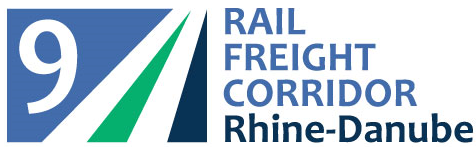 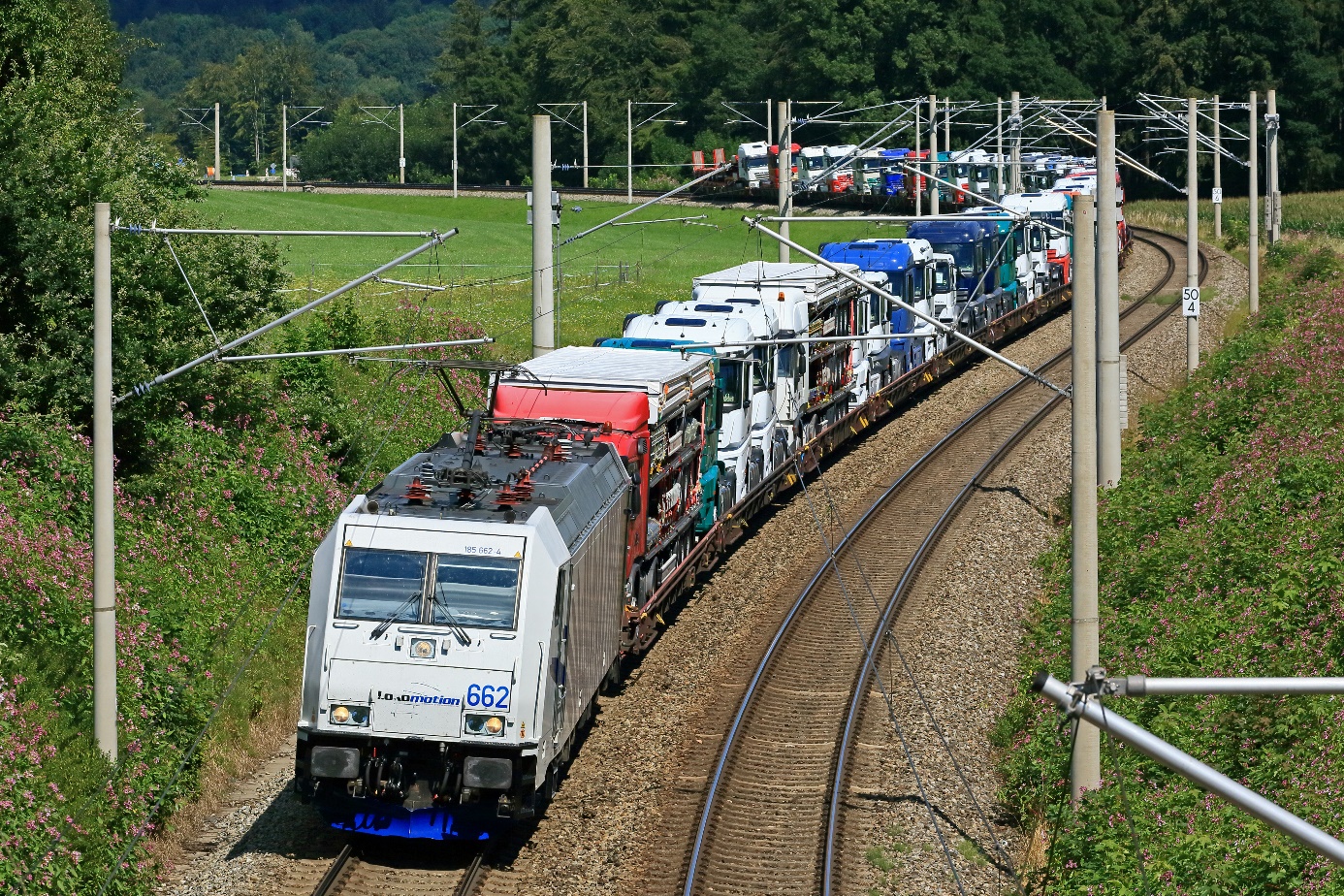 Rail Freight Corridor Rhine-DanubeCorridor Information Document Implementation PlanV2.0 21-12-2023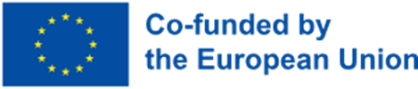 VERSION CONTROLTABLE OF CONTENTS1 Introduction	42 Corridor Description	52.1 Key Parameters of Corridor Lines	52.2 Corridor Terminals	122.3 Bottlenecks	122.4 Corridor Governance	133 Market Analysis Study	134 List of Measures	144.1 Coordination of Planned Temporary Capacity Restrictions	154.2 Corridor OSS	164.3 Capacity Allocation Principles	164.4 Applicants	164.5 Traffic Management	164.6 Traffic Management in Event of Disturbance	164.7 Quality Evaluation	164.7.1 Performance Monitoring Report	164.7.2 User Satisfaction Survey	164.8 Corridor Information Document	175 Objectives and Performance of the Corridor	176 Investment Plan	216.1 Capacity Management Plan	216.2. List of Projects	216.3 Deployment Plan	216.4 Reference to Union Contribution	217 Cooperation with Other Corridors and RNE	217.1 Cooperation with the RFC Network and RNE	217.2 Cooperation with OEM Corridor	22Annexes	231 IntroductionIn 2010 the European Parliament and the Council adopted Regulation (EU) No 913/2010 concerning a European rail network for competitive freight, which entered into force on 
9th November 2010 (hereinafter referred to as Regulation), providing for the establishment of international Rail Freight Corridors (hereinafter referred to as Corridors). The purpose of creating Corridors is to increase international rail freight transport by making it more attractive and efficient. In Annex I to the Regulation, there were nine initial Corridors.Annex II of Regulation (EU) No 1316/2013 of the European Parliament and of the Council concerning the establishment of the Connecting Europe Facility replaced the above-mentioned Annex of Regulation (EU) No 913/2010. In line with the amended list of initial Corridors, Rail Freight Corridor Rhine-Danube (hereinafter referred to as the Corridor) was established and became operational on 10 November 2020.The Corridor connects the following nodes:Strasbourg-Mannheim-Frankfurt-Nürnberg-WelsStrasbourg-Stuttgart-München-Salzburg-Wels-Wien-Bratislava-Budapest-Arad-Brașov/Craiova-București-ConstanțaČierna and Tisou (Slovak/ Ukrainian border) -Košice-Žilina-Horní Lideč-Praha-München/NürnbergThe aim of the Corridor is to provide a high-quality service including a seamless crossing of national borders. Cooperation among Infrastructure Managers/Allocation Bodies is realised by harmonising capacity allocation, coordinating temporary capacity restrictions, traffic management, and investment planning along the Corridor. The principal guidelines specified by the Regulation focus on:establishing a single contact point for designated capacity allocation on each Corridor;closer cooperation and harmonisation between Infrastructure Managers/Allocation Bodies and Member States both for the operational management of the infrastructures and for investments, in particular by putting in place a governance structure for each Corridor;increased coordination between the network and terminals (maritime and inland ports and marshalling yards);stable and reliable provision of the necessary infrastructure capacity allocated to international rail freight.The purpose of this update to this document, which is part of the Corridor Information Document (hereinafter referred to as CID), is as follows:to present the current and known planned main characteristics of the Corridor and  to create an inventory of the measures that are necessary for the further implementation of the Regulation and the further development of the Corridor. This document was consulted with the Railway Undertaking and Terminal Advisory Group (hereinafter referred to as Advisory Groups) of the Corridor via a written procedure, then in an Advisory Group meeting on 21 November 2023. This final document was approved by the Executive Board (a requirement of Article 9 of the Regulation) of the Corridor comprising the representatives of the ministries in charge of transport on 18 December 2023.2 Corridor Description2.1 Key Parameters of Corridor LinesThe Corridor is the transport backbone linking West, Central, and Eastern Europe by connecting France, Germany, Austria, the Czech Republic, Slovakia, Hungary, and Romania. The Corridor runs from the Strasbourg area and South-West Germany to the Romanian port of Constanta at the Black Sea and (in two distinct branches) at the Slovak-Ukrainian border. According to the results of the Transport Market Study (hereinafter referred to as TMS) elaborated for the operation of the Corridor, the Management Board (hereinafter referred to as MB) agreed on the following routing consisting of principal lines, possible diversionary lines and connecting lines according to the traffic flows. The key parameters of the Corridor lines are displayed in the the Customer Information Platform: https://cip.rne.eu.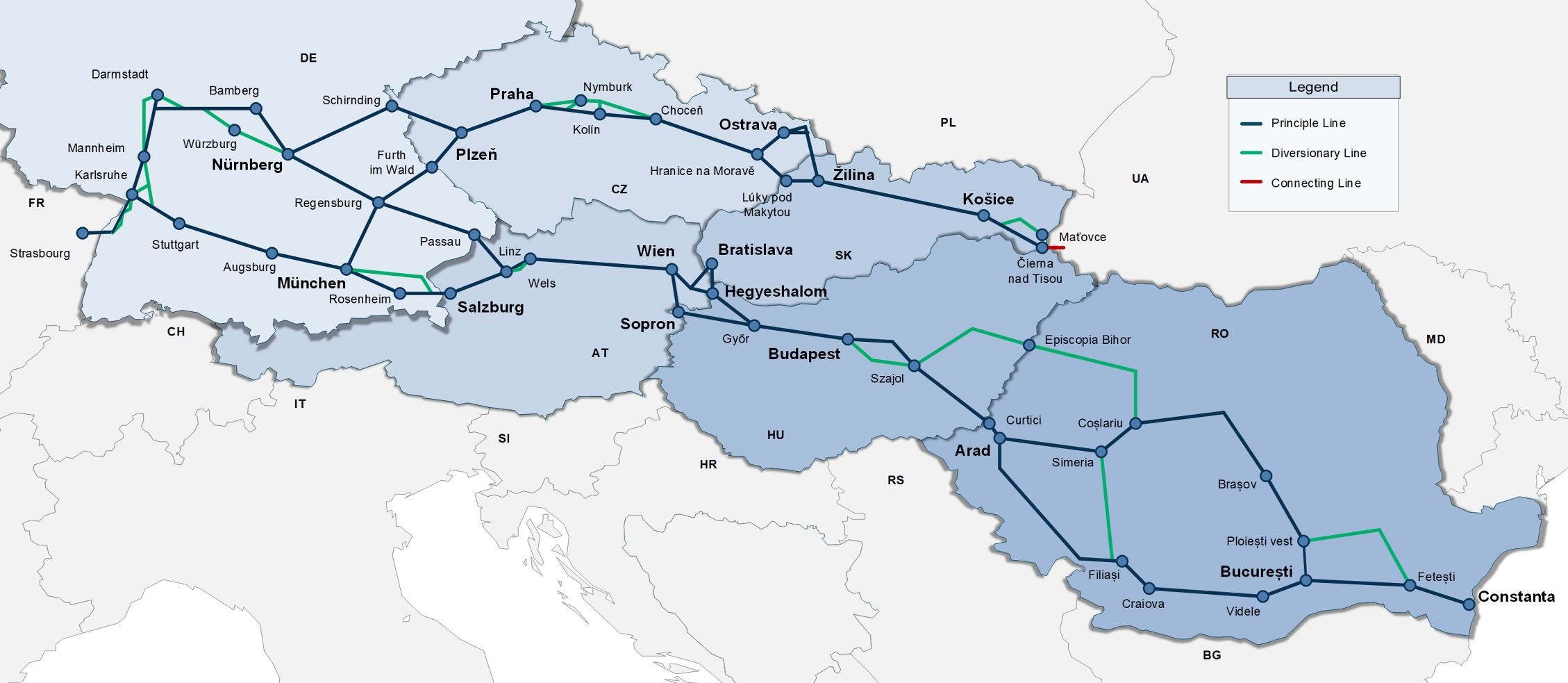 2.2 Corridor TerminalsAll terminals along designated lines have been determined as part of the Corridor as well, except if a terminal does not have any relevance for the traffic on the Corridor. The marshalling yards, major rail-connected freight terminals, rail-connected intermodal terminals in seaports, airports and inland waterways belong to the terminals listed in chapter 2.1. Terminals are also displayed in the CIP accessible via https://cip.rne.eu. 2.3 BottlenecksThe bottlenecks which hinder smooth and competitive rail freight transport can be grouped into the following categories:infrastructural bottlenecksSections which do not meet the TEN-T requirements specified in 
Article 39 (2a) of the Regulation (EU) No 1315/2013 of the European Parliament and of the Council.operational bottlenecksCapacity and traffic management issues during the train run.administrative bottlenecksEffects of non-harmonised rules and procedures.capacity bottlenecksIssues in relation with capacity planning and path allocation. This includes on the one hand, the lack of multi-annual planning works due to missing multi-annual financing environment, on the other hand,  congested infrastructure, too, which is defined in Art. 47 of Directive 2012/34/EU.The detailed list of already identified infrastructural and capacity bottlenecks together with the suggested measures towards their removal can be found in the Capacity Management Plan included in Annex 6.1.a.The list of congested lines is included in Annex 6.1.b.2.4 Corridor GovernanceInformation about the current governance structure of the Corridor can be found in chapter 1.4 of the CID and is displayed below, too. 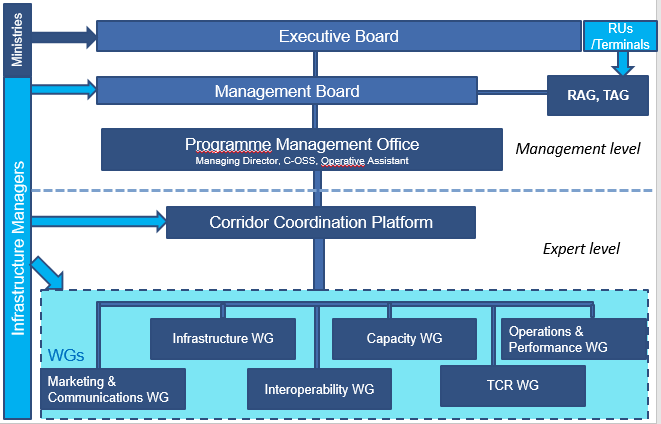 3 Market Analysis StudyThe first Transport Market Study (TMS) of the Corridor was conducted in 2020 and can be found on its website: https://rfc-rhine-danube.eu/documents/.  Its major finding was that the Corridor has a highly important strategic role, being one of the main East-West links across Continental Europe.The Corridor is planning to update its TMS within the framework of a joint project of all Corridors, which is coordinated by RailNetEurope (RNE). The main benefits of the common project are as follows: more efficient use of resources of all participating stakeholders and comparable TMSs over all corridors.The baseline of the common basis to be used for the updates of the individual TMSs area feasibility study approved by the RNE General Assembly (GA) in December 2022 andcommonly agreed Guidelines approved by the RNE GA in May 2023.The timeline of the common project is as follows: 4 List of MeasuresThis chapter lists the schedule of the measures necessary for the further implementation and development of the Corridor.Measures for the further implementation of the Regulation:In order for the continuous and full implementation of the Regulation, the Corridor is planning to deliver the following output. The implementation is financially supported by the EU grant agreement referred to in chapter 6.4. Measures for the further development of the Corridor:The Corridor will continue with activities for the further development of rail freight traffic as follows. Cross-border cooperation: Primarily, such activities comprise the strengthening of cross-border cooperation between neighbouring IMs, the RUs using the border sections concerned, and the terminals operating at and feeding the border sections concerned. The aim is to remove barriers at the borders, thus create an as efficient, fast, and seamless crossing of trains at the borders as possible. To this end, IMs, RUs, and terminals are working in close cooperation with each other. Regular monitoring and meetings are conducted to jointly identify the obstacles, create concrete improvement measures, and ultimately to implement them. An important indicator for assessing the quality of international rail freight traffic at the borders is the KPI measuring the dwell time. Massive work needs to be done on monitoring and reducing the dwell times at these borders:Passau – Schärding (DB InfraGO – ÖBB Infra)Lőkösháza – Curtici (MÁV – CFR; common border section and cross-border cooperation group with OEM) Rajka - Rusovce (GYSEV – ZSR; common border section with OEM)In case of need, strengthening cross-border cooperation on further border sections will be considered, too, depending on the dwell time and the number of international freight trains per border.In order to complement the above activities, upon the request of the Advisory Group, an analysis of cross-border procedures should be conducted along the Corridor and a to-do list should be delivered in order to improve the processes, thus to increase international rail freight business. This activity should start in 2024.Coordination of procedures in traffic management Furthermore, in order for a further optimised coordination of traffic management between the IMs, the terminals, as well as the RUs, the Corridor participates in the Rail Collaborative Decision-Making (hereinafter referred to as R-CDM) project coordinated by RailNetEurope. Coordination of planned temporary capacity restrictions Upon the request of the RU Advisory Group, improvement actions should be defined by identifying best practices. 4.1 Coordination of Planned Temporary Capacity RestrictionsThe currently applicable processes are described in chapter 4.4 of the CID.As an additional measure for further development, the following IMs along the Corridor started using the TCR tool operated by RNE in 2023: SNCF Réseau, MÁV, SZCZ, ZSR. This tool provides for a user-friendly overview via a digital map displaying the TCRs uploaded by the IMs. Implemention of the usage of the tool is ongoing by the other IMs. 4.2 Corridor OSSThe tasks of the C-OSS, the legal background, and the related documentation are described in section 4.2 of the CID.4.3 Capacity Allocation PrinciplesThe currently applicable processes including specific rules related to the overlapping sections between the Corridor and the Rail Freight Corridor Orient / East – Med (hereinafter referred to as the OEM Corridor), are described in detail in Chapter 4.3 of the CID.4.4 ApplicantsThe currently applicable processesare described in point 4.3.2 of the CID.4.5 Traffic ManagementIMs coordinate international traffic with neighbouring IMs on a bilateral level. In this manner, they ensure that all traffic on the network is managed in the most optimal way. Detailed rules and procedures regarding traffic management along the Corridor are described in Chapter 4.5 of the CID.4.6 Traffic Management in Event of DisturbanceThe communication procedure and the available tools are described in Chapter 4.5.3 of the CID.4.7 Quality EvaluationThe provisions of Article 19 of the Regulation set requirements regarding the quality evaluation of rail freight services on the Corridor.The performance of the Corridor is measured through key performance indicators listed in Chapter 5 and targeted customer satisfaction surveys mentioned in Chapter 4.7.2. 4.7.1 Performance Monitoring ReportAccording to Article 19 (2) of the Regulation the MB monitors the performance of rail freight services on the Corridor and publishes the results once a year. 4.7.2 User Satisfaction SurveyAccording to Article 19 of the Regulation the quality of service on the Corridor is also measured through user satisfaction surveys conducted on a yearly basis. Inputs for this survey are delivered by the RAG/TAG members. The results are published on the website of the Corridor. The Corridor prepares an action plan in order to find solutions for the top areas in which most of the respondents request improvement. 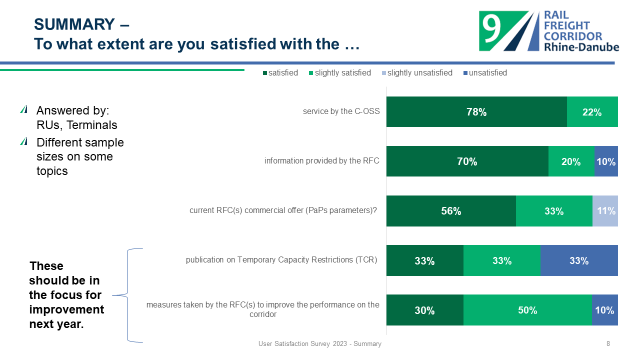 4.8 Corridor Information DocumentThe Corridor Information Document is published by the 2nd Monday of January every year together with the PaP catalogue and is kept regularly up-to-date. It complies with the Corridor Information Document Common Texts and Structure of RailNetEurope. It is published on the website of the Corridor (https://rfc-rhine-danube.eu/cid-books/), as well as in the CIP (https://cip.rne.eu).  5 Objectives and Performance of the CorridorThe objectives of the Corridor have been harmonised with the objectives of RFC Orient/East-Med and the two corridors are closely cooperating with each other in order to achieve them. In general, the objectives of the Corridor are as follows:Increasing the modal share of rail freight,Improving procedures and facilitating accessibility of railways, andProviding better, more reliable services.The Corridor aims to reach these objectives by Attracting customers with the services of the C-OSS, providing easier access for customers in order to reduce the drawback of different national systems.Facilitating solving issues that need higher level attention especially when out of the transport sector.Continuous improvement of processes concerning the operation of the railway infrastructure. In particular, the objectives specific to the core processes capacity management and train performance management are described below:Punctuality:Improving the punctuality of freight trains running on the Corridor is essential in order to increase the share of rail in the model split. Therefore, one of the Corridor’s focal points is to undertake effective measures to further enhance Train Performance Management (hereinafter referred to as TPM) including setting of quality targets and thereby shifting the focus of TPM activities from monitoring to management of punctuality.Generally, the punctuality of a train is measured on the basis of comparisons between the time planned in the timetable of a train identified by its train number and the actual running time at certain measuring points. A measuring point is a specific location on the route, where the trains running data is recorded. The comparison should always be done with an internationally agreed timetable for the whole train run.Punctuality is calculated as the percentage of punctual trains out of the total number of trains.The calculation is done for two thresholds: 30 minutes and 15 minutes.The codified reasons for delay, in accordance with UIC leaflet 450-2, is used for continuous and systematic monitoring. The monthly punctuality reports are uploaded to the website of the Corridor.Dwell time:Besides punctuality, another factor requiring high attention is the dwell time of international freight trains at the borders and the reduction of this dwell time, with special regard to the critical border sections – facing both long dwell time and a high number of trains. In order to facilitate the objective of operational efficiency and seamless crossing of the borders, this particular factor needs continuous cooperation between both IMs and RUs in removing operational barriers.  Target: 120 minutes on average where currently above this target, further decrease annually where below 120 minutes.  Strengthening cross-border cooperation:In order to facilitate the above objectives regarding punctuality and dwell time, the Corridor promotes cross-border cooperation groups comprising neighbouring IMs, RUs, and eventually terminals regarding the critical border sections. Further information about the continuous at the border sections concerned can be found in chapter 4.2 Measures for the further development of the Corridor. More information about train performance management can be found in Chapter 6 of the CID and in the TPM Handbook published on the website of the Corridor. In general, the Corridor uses regular performance reports, analyses them, and the results are used as basis for potential improvement actions. In particular, more detailed monitoring, specifically needed at the border sections on which cross-border cooperation groups have been set up, is done as well. Capacity:The C‐OSS handles exclusively the capacity products on the Corridor (Pre-arranged Paths (hereinafter referred to as PaPs), Reserve Capacity etc.). PaPs for the annual timetable are provided by the IMs/AB to the C-OSS. The PaPs are based on standard parameters for rail freight and previously coordinated between the IMs/AB at the borders so to enable for attractive running times. The path catalogue of PaPs is published by the C‐OSS by the 2nd Monday of January of each year for the next timetable period. Reserve Capacity on the Corridor is available from October of each year on, to allow for ad‐hoc path applications. The offer of the C-OSS is displayed in the IT‐application PCS (Path Coordination System) provided by RNE. According to the Regulation, the aim is to offer capacity via the C-OSS is to have “one face to the customer” for international path requests along the Corridor and at the end harmonized path offers across at least one border. Furthermore, the decision on the PaP pre-allocation is done by the C-OSS by the end of April for the entire international PaP segment on basis of one harmonized allocation rule. As a result, the RUs will get an earlier information about the PaP pre-allocation.KPIs:To measure the fulfillment of the above objectives and steer performance, the MB has adapted the following KPIs, which are commonly applicable to all other Corridors. Upon the request of the RU Advisory Group, the Corridor will investigate the feasibility of the following proposed KPI in 2024: real commercial speed of the trains which later use the PaPs and RC during the active timetable year.Besides the above KPIs, the Corridor measures the quality of services and monitors the achievement of the objectives via the annual user satisfaction survey, too, the results of which are published on its website and in the CIP. On the one hand, the above KPIs will be published in the yearly performance monitoring reports published on the website of the Corridor. On the other hand,  a yearly customer satisfaction survey is conducted. The reports are published on the website of the Corridor and in the CIP. 6 Investment Plan6.1 Capacity Management PlanThe Corridor’s Capacity Management Plan can be found in Annex 6.1.a.6.2. List of ProjectsThe members of the Infrastructure Working Group have elaborated a list of projects, which is composed of all projects foreseen for development, modernisation, upgrade, and renewal of the railway infrastructure along the whole the Corridor. The list of planned infrastructure development projects along the Corridor can be found in Annex 6.2.This latest update of the projects allows us to follow-up the realization of the Corridor-related investments run in our Member States. The projects have different categoric types, there are renewal of tracks, signalling system, bridges, and other elements. Each project will achieve benefits in the following area: Maintenance, modernization of the track → ensure better infra parametersElectrification → ensure TEN-T parameterSafety and Security (ETCS implementation) → ensure interoperabilityBridge renewal → ensure better connectionSwitches renewal Thanks to these investments we are able to cease bottlenecks and make better quality of our infrastructure services, increase the commercial speed, and develop our performance. We also monitor and follow up analyzes and outcomes made in connection with the CNC Work Plan, what are the main developments and focuses on the investment planning. Last but not least, we give a regular update for our customers about the planned Corridor-related investments at our TAG/RAG meetings. 6.3 Deployment PlanThe ERTMS Deployment Plan of the Corridor can be found in Annex 6.3.6.4 Reference to Union ContributionThe Corridor has benefited from EU co-financing for several years. Currently, the Corridor is granted with CEF Technical Assistance for the period of July 2022 – December 2024. The grant agreement includes a specific list of deliverables which are listed in chapter 4 of this document. 7 Cooperation with Other Corridors and RNE7.1 Cooperation with the RFC Network and RNETo ensure coordination of the main processes and achieve harmonisation to the extent possible, the Corridor will continue actively participating on the following common platforms: RFC NetworkC-OSS CommunityIn addition, the Corridor will continue contributing to the work of the joint high level and working groups comprising all 11 RFCs, aiming at further harmonising processes and documents to the extent possible:RNE Network Statement and Corridor Information Document Working GroupRNE Performance Management Working GroupRNE/RFC High Level Group RFC KPI Coordination GroupRFC User Satisfaction Survey GroupFurthermore, the Corridor will continue participating in the following common projects, too, both of which are coordinated by RNE:Transport Market Study Rail Collaborative Decision-Making Revision of the Handbook for International Contingency Management7.2 Cooperation with OEM CorridorDue to the big geographical overlap with the OEM Corridor, the MBs and the Executive Boards of the two Corridors decided to establish closer co-operation between them. The following steps have been implemented so far:the C-OSS closely cooperates with the C-OSS of the OEM Corridor to collect, analyse, and harmonise the capacity wishes of all existing and potential applicants,the C-OSS provides joint capacity offers with the C-OSS of the OEM Corridor, the C-OSS cooperates with the C-OSS of the OEM Corridor for the publication of the joint and harmonized draft and final PaP offer,arranging joint meetings of the working groups, the Advisory Groups, and the Executive Boards, jointly working in cross-border cooperation groups, as a first step on the common border section Lőkösháza – Curtici,coordinating updates of the implementation plans including a common bottleneck analysis on the overlapping sections,setting common objectives for both Corridors,harmonising the more frequent updating schedules of the TCRs published by both Corridor,introducing common sessions of the meetings of the MBs of the two Corridors, which are dedicated to the commonly prepared matters.Further common activities to be implemented:promoting the compatibility of the performance schemes, due to the alignment of the Corridor with the OEM Corridor foreseen in the draft Regulation about the European Transport Corridors, the common activities will expectedly be further enhanced. AnnexesGermanyAustriaCzech RepublicSlovakiaHungaryRomaniaCongested Lines: RomaniaCongested lines have not been declared by the IMs in the other countries along  the Corridor. GermanyAustriaCzech RepublicSlovakiaHungaryRomania FranceGermanyCzech RepublicSlovakiaAustriaHungary – GYSEVHungary – MÁVRomaniaVERSIONAUTHORDATECHANGES0.1PMO, WGs09-01-2020Creation of the first draft0.2PMO03-03-2020Incorporation of MB comments and essential elements of the TMS1.0MB07-04-2020Official MB-approval of version 1.0. 1.0.0ExBo16-04-2020ExBo meeting1.0.1.ExBo29-05-2020ExBo comments1.0.2.PMO24-09-2020Addition of ExBo and MB comments1.1PMO, Working Groups Infrastructure and Interoperability02-06-2023Updates to chapters 2 Corridor Description3 Market Analysis Study4 List of Measures5 Objectives and Performance of the Corridor6 Investment PlanAll annexesAdding new chapter 7 Cooperation with Other Corridors and RNEAdding new annex 6.1b about congested lines1.3PMO08-09-2023Changes to the following chapters based on the comments and proposals of the Austrian and Hungarian MoTs: 2.3 Bottlenecks5 Objectives and Performance of the Corridor1.4Infrastructure WG24-10-2023Annex 6.2 List of projects (further updates by GYSEV and MÁV)1.5Consultation with the RU Advisory Group21-11-20234 List of Measures5 Performance and Objectives of the Corridor2.0Approval by Executive Board21-12-2023CountryCharacterLine section / Terminal / Marshalling yardLength of the line section / 
City of the terminal or marshalling yardAustriaPrincipal linesSalzburg-Steindorf bei Straßwalchen-Vöcklabruck-Wels101 kmAustriaPrincipal linesPassau-Grieskirchen-Wels81 kmAustriaPrincipal linesWels-Linz-Enns-Amstetten-St. Pölten-Wien-Bruck a. d. Leitha-Parndorf-Kittsee282 kmAustriaPrincipal linesParndorf-Nickelsdorf-Hegyeshalom24 kmAustriaPrincipal linesWien-Ebenfurth-Baumgarten54 kmAustriaDiversionary lineMarchtrenk-Traun-Linz21 kmAustriaConnecting lineTullnerfeld - Krems Terminal46 kmAustriaTerminalsWels Vbf CCT/ROLA, ÖBB Infrastruktur AGWelsAustriaTerminalsLINZ AG für Energie, Telekommunikation, Verkehr und Kommunale DiensteLinzAustriaTerminalsContainer Terminal Enns GmbHMauthausenAustriaTerminalsMETRANS Terminal Krems an der DonauKrems an der DonauAustriaTerminalsCTS Container Terminal Salzburg GmbHSalzburgAustriaTerminalsWiencont Container Terminal GmbHWienAustriaTerminalsTerminal Wien Inzersdorf -Süd, ÖBB Infrastruktur AGWienCzech RepublicPrincipal linesSchirnding/Cheb – Cheb11 kmCzech RepublicPrincipal linesCheb-Plzeň106 kmCzech RepublicPrincipal linesFurth im Wald/Česká Kubice – Domažlice16 kmCzech RepublicPrincipal linesDomažlice-Plzeň57 kmCzech RepublicPrincipal linesPlzeň-Beroun-Praha-Poříčany144 kmCzech RepublicPrincipal linesPraha-Malešice – Praha-Libeň – Praha-Běchovice11 kmCzech RepublicPrincipal linesPoříčany-Kolín-Pardubice65 kmCzech RepublicPrincipal linesPardubice-Choceň-Česká Třebová60 kmCzech RepublicPrincipal linesČeská Třebová-Olomouc-Přerov-Hranice na Moravě136 kmCzech RepublicPrincipal linesHranice na Moravě-Horní Lideč/Lúky pod Makytou70 kmCzech RepublicPrincipal linesHranice na Moravě-Ostrava-Dětmarovice-Český Těšín-Mosty u Jablunkova-Čadca126 kmCzech RepublicPrincipal linesOstrava-Český Těšín38 kmCzech RepublicDiversionary linesPoříčany-Nymburk15 kmCzech RepublicDiversionary linesPraha-Lysá nad Labem- Nymburk-Velký Osek-Kolín72 kmCzech RepublicDiversionary linesVelký Osek-Hradec Králové-Choceň96 kmCzech RepublicTerminalsTerminal Ostrava-PaskovVratimovCzech RepublicTerminalsMetrans-Terminal Ostrava - ŠenovHavířovCzech RepublicTerminalsTerminal Ostrava-MošnovOstravaCzech RepublicTerminalsContargo-Terminal PlzeňPlzeňCzech RepublicTerminalsMetrans-Terminal Plzeň – NýřanyPlzeň-NýřanyCzech RepublicTerminalsMetrans-Terminal Praha-UhříněvesPraha-UhříněvesCzech RepublicTerminalsTerminal PardubicePardubiceCzech RepublicTerminalsRail Hub Terminal Česká TřebováČeská TřebováCzech RepublicTerminalsRCO-CSKD Terminal PřerovPřerovCzech RepublicTerminalsMetrans-Terminal Zlín - Želechovice/Lípa nad DřevnicíLípa nad DřevnicíCzech RepublicTerminalsTerminal Agro Bohemia KopřivniceKopřivniceCzech RepublicTerminalsPort MělníkMělníkCzech RepublicTerminalsDUSS Terminal LovosiceLovosiceCzech RepublicMarshalling yardsCheb seř. obvod 2ChebCzech RepublicMarshalling yardsPlzeň seř. n.PlzeňCzech RepublicMarshalling yardsBeroun seř. n.BerounCzech RepublicMarshalling yardsPraha-LibeňPrahaCzech RepublicMarshalling yardsKolín seř. nádražíKolínCzech RepublicMarshalling yardsPardubicePardubiceCzech RepublicMarshalling yardsČeská Třebová směr. sk.Česká TřebováCzech RepublicMarshalling yardsOlomouc pravé předn.OlomoucCzech RepublicMarshalling yardsPřerov předn.PřerovCzech RepublicMarshalling yardsValašské MeziříčíValašské MeziříčíCzech RepublicMarshalling yardsOstrava-KunčiceOstravaCzech RepublicMarshalling yardsBohumín-VrbiceBohumínCzech RepublicMarshalling yardsOstrava pravé n.OstravaCzech RepublicMarshalling yardsOstrava levé n.OstravaFrancePrincipal linesStrasbourg-Kehl20 kmFranceTerminalsPort Autonome de StrasbourgStrasbourgFranceTerminalsHausbergen marshalling yardStrasbourgGermanyPrincipal linesKehl-Appenweier-Rastatt Süd (via 4000)50 kmGermanyPrincipal linesRastatt Süd-Rastatt-Durmersheim (via 4020)-Karlsruhe40 kmGermanyPrincipal linesKarlsruhe-Hockenheim-Mannheim-Darmstadt-Aschaffenburg140 kmGermanyPrincipal linesAschaffenburg-Gemünden-Waigolshausen-Bamberg-Nürnberg220 kmGermanyPrincipal linesNürnberg-Regensburg-München238 kmGermanyPrincipal linesRegensburg-Passau117 kmGermanyPrincipal linesKarlsruhe-Pforzheim-Mühlacker40 kmGermanyPrincipal linesMühlacker-Ludwigsburg-Stuttgart-Ulm-Augsburg-München287 kmGermanyPrincipal linesMünchen-Rosenheim-Freilassing-Salzburg148 kmGermanyPrincipal linesNürnberg-Marktredwitz-Schirnding-Cheb140 kmGermanyPrincipal linesRegensburg-Schwandorf-Furth im Wald-Domažlice74 kmGermanyDiversionary linesAppenweier-Rastatt Süd (via 4280)40 kmGermanyDiversionary linesRastatt-Ettlingen West (via 4000)-Karlsruhe-Bruchsal-Heidelberg-Mannheim93 kmGermanyDiversionary linesDarmstadt-Frankfurt am Main, Mannheim-Groß Gerau-Frankfurt am Main-Hanau-Aschaffenburg27 km, 
98 kmGermanyDiversionary linesGemünden-Würzburg-Nürnberg132 kmGermanyDiversionary linesBruchsal-Mühlacker32 kmGermanyDiversionary linesMünchen-Mühldorf am Inn-Freilassing140 kmGermanyTerminalsContargo Karlsruhe RheinhafenKarlsruheGermanyTerminalsKlumpp + Müller GmbH & Co. KGKehlGermanyTerminalsETK Euro Terminal Kehl GmbHKehlGermanyTerminalsDUSS-Terminal Karlsruhe by DBKarlsruheGermanyTerminalsFruchtcargo Container-Depot WörthKarlsruheGermanyTerminalsContainer Yard Speyer ContargoKarlsruheGermanyTerminalsContargo WörthKarlsruheGermanyTerminalsDP World GermersheimMannheimGermanyTerminalsDUSS-Terminal Mannheim-HandelshafenMannheimGermanyTerminalsRoRo-Terminal MannheimMannheimGermanyTerminalsKobler Container DepotMannheimGermanyTerminalsContargo Rhein-Neckar MannheimMannheimGermanyTerminalsKombi-Terminal Ludwigshafen KTLLudwigshafenGermanyTerminalsMannheimer Tankwagenreinigung Container DepotMannheimGermanyTerminalsCotac Depot MannheimMannheimGermanyTerminalsTerminal Worms, Rhenania Worms AGMannheimGermanyTerminalsHempt Container-Depot WormsMannheimGermanyTerminalsGUT Gernsheimer Umschlags-und Terminalbetriebsgesellschaft GmbH & Co. KGGernsheimGermanyTerminalsDUSS-Terminal Frankfurt/Main-OstFrankfurt am MainGermanyTerminalsTrimodal Container terminal Aschaffenburg -TCAFrankfurt am MainGermanyTerminalsContargo Rhein-Main GmbH, Contargo Frankfurt-OstFrankfurt am MainGermanyTerminalsContargo Industriepark Frankfurt - Höchst GmbHFrankfurt am MainGermanyTerminalsFrankenbach Container Terminals GmbHMainzGermanyTerminalsTriCon Container Terminal NürnbergNürnbergGermanyTerminalsDB Cargo AGNürnbergGermanyTerminalsCDN Container Depot Nürnberg GmbHNürnbergGermanyTerminalsDUSS-Terminal Stuttgart HafenStuttgartGermanyTerminalsSCT Stuttgarter Container Terminal GmbHStuttgartGermanyTerminalsDUSS-Terminal KornwestheimKornwestweim (Stuttgart region)GermanyTerminalsDUSS-Terminal Augsburg-OberhausenAugsburgGermanyTerminalsContainer Terminal Regensburg (CTR)RegensburgGermanyTerminalsDUSS-Terminal Regensburg-OstRegensburgGermanyTerminalsCargo Center Bayern –WiesauWiesauGermanyTerminalsbaymodal Bamberg GmbHBambergGermanyTerminalsKloiber Container Depot AugsburgAugsburgGermanyTerminalsDUSS-Terminal UlmUlmGermanyTerminalsCDM Container Depot München GmbH & Co. Service KGMünchenGermanyTerminalsDUSS-Terminal München-RiemMünchenGermanyTerminalsTRANSLOG Transport + Logistik GmbHSchweinfurtGermanyTerminalsDUSS-Terminal LandshutLandshutGermanyTerminalsParsdorfer Tankwagenreinigung Container DepotMünchenHungaryPrincipal linesBaumgarten-Sopron-Győr93 kmHungaryPrincipal linesRajka-Hegyeshalom13 kmHungaryPrincipal linesHegyeshalom-Győr-Tata-Budapest-Újszász-Szolnok285 kmHungaryPrincipal linesSzolnok-Szajol-Békéscsaba-Lőkösháza-Curtici136 kmHungaryDiversionary linesBudapest-Cegléd-Szolnok88 kmHungaryDiversionary linesSzajol-Püspökladány-Biharkeresztes-Episcopia Bihor130 kmHungaryTerminalsTerminal ÁTI Györ by ÁTI DEPO Zrt.GyőrHungaryTerminalsPort of Győr-Gönyű Logistics CenterGyőrHungaryTerminalsSopron container terminal by GYSEV CARGO Zrt.SopronHungaryTerminalsMetrans Terminal Budapest by METRANS, a.s.BudapestHungaryTerminalsMahart Container CenterBudapestHungaryTerminalsRail Cargo Terminal BILK Budapest by BILK Kombiterminal Co. Ltd.BudapestHungaryTerminalsPort of Budapest Logistics CenterBudapestHungaryTerminalsRo-Ro Terminal BajaBajaHungaryTerminalsSzolnok Industrial Park and Logistics Service CentreSzolnokHungaryMarshalling yardsFerencváros-RendezőBudapestHungaryMarshalling yardsSzolnok-RendezőSzolnokRomaniaPrincipal linesLőköshaza/Curtici (HU/RO)11 kmRomaniaPrincipal linesCurtici - Arad17 kmRomaniaPrincipal linesArad - Timisoara57 kmRomaniaPrincipal linesTimisoara - Orsova187 kmRomaniaPrincipal linesOrsova – Filiaşi102 kmRomaniaPrincipal linesFiliasi - Craiova36 kmRomaniaPrincipal linesArad - Simeria157 kmRomaniaPrincipal linesSimeria - Coslariu69 kmRomaniaPrincipal linesCoslariu - Sighisoara98 kmRomaniaPrincipal linesSighisoara - Brasov129 kmRomaniaPrincipal linesBrasov - Predeal26 kmRomaniaPrincipal linesPredeal - Brazi92 kmRomaniaPrincipal linesBrazi - Chitila (Bucuresti)52 kmRomaniaPrincipal linesChitila (Bucuresti) - Fetesti147 kmRomaniaPrincipal linesFetesti - Constanta78 kmRomaniaDiversionary linesBiharkeresztes - Oradea Est (HU/RO)22 kmRomaniaDiversionary linesOradea Est - Cluj Napoca Est155 kmRomaniaDiversionary linesCluj Napoca Est - Coslariu99 kmRomaniaDiversionary linesCraiova - Videle158 kmRomaniaDiversionary linesVidele - Chitila (Bucuresti)50 kmRomaniaDiversionary linesSimeria - Filiasi202 kmRomaniaDiversionary linesPloiești Triaj – Buzău – Făurei – Fetești204 kmRomaniaConnecting lineFăurei – Galați92 kmRomaniaTerminalsRailport AradAradRomaniaTerminalsOradea Intermodal VestOradeaRomaniaTerminalsCluj NapocaCluj NapocaRomaniaTerminalsTurda - RoferspedTurdaRomaniaTerminalsSemenic (Timişoara Sud)TimisoaraRomaniaTerminalsAllianso Terminal PloieștiPloiestiRomaniaTerminalsBucureşti SudBucurești, IlfovRomaniaTerminalsTibbett LogisticsBucuresti, IlfovRomaniaTerminalsBucharest International Rail Freight Terminal (BIRFT)București, IlfovRomaniaTerminalsBucharest Intermodal Terminal by Yusen Logistics Co., Ltd.București, IlfovRomaniaTerminalsUMEX Terminal ConstantaConstantaRomaniaTerminalsAPM Terminal ConstantaConstantaRomaniaTerminalsDP World ConstantaConstantaRomaniaTerminalsSOCEP Terminal ConstantaConstantaRomaniaMarshalling yardsChitilaChitila (București)RomaniaMarshalling yardsBrașovBrașovRomaniaMarshalling yardsBucureştiBucureştiRomaniaMarshalling yardsPloieștiPloieștiRomaniaMarshalling yardsCraiovaCraiovaRomaniaMarshalling yardsSimeriaSimeriaSlovakiaPrincipal linesČadca-Žilina30 kmSlovakiaPrincipal linesLúky pod Makytou-Púchov-Žilina64 kmSlovakiaPrincipal linesŽilina-Vrútky-Liptovský Mikuláš-Poprad-Spišská Nová Ves-Kysak-Košice243 kmSlovakiaPrincipal linesBarca-Výh. Slivník (Výh.8)33 kmSlovakiaPrincipal linesVýh. Slivník (Výh.8)-Čierna nad Tisou57 kmSlovakiaPrincipal linesBarca-Košice (via Košice predmestie)4 kmSlovakiaPrincipal linesBarca-Haniska pri Košiciach6 kmSlovakiaPrincipal linesKittsee-Bratislava Petržalka-Rusovce-Rajka17 kmSlovakiaDiversionary lineVýh. Slivník (Výh.8) -Maťovce56 kmSlovakiaConnecting lineČierna nad Tisou-UA border (Chop)4 kmSlovakiaTerminalsTIP Žilina (Metrans)Žilina - TepličkaSlovakiaTerminalsRCO ŽilinaŽilina SlovakiaTerminalsRCO KošiceKošiceSlovakiaTerminalsMetrans-Terminal KošiceKošice - Haniska pri KošiciachSlovakiaTerminalsTKD DobraDobraSlovakiaTerminalsBratislava Palenisko by Slovenská plavba a prístavy (SPaP) a.s.BratislavaSlovakiaTerminalsUKV Terminal Bratislava ÚNSBratislavaSlovakiaTerminalsMetrans Dunajská StredaDunajská StredaSlovakiaTerminalsMLC Maťovce (Premako)MaťovceSlovakiaTerminalsRCO Ružomberok (Lisková)RužomberokMilestoneDeadlineResponsible bodyElaborating on common Guidelines for the updates of the TMSs of the CorridorsJanuary 2023RNE Joint Office and TMS experts of CorridorsTendering May 2023RNE Joint OfficeConducting the common basis for the updateNovember 2023Consultant and RNE Joint OfficeExecuting the updates to the individual TMSs of the CorridorsMay 2024CorridorPost-processing of the results of the updated TMSNovember 2024CorridorPublishing the results of the updated TMSDecember 2024CorridorDeliverableAdditional informationDeadlineUpdated Implementation Plan Incl. specially the main conclusions of the updated Transport Market Studynext scheduled updateby the end of 2024 Updated Transport Market Study Incl. observed and expected changes in the traffic on the Corridor, as a consequence of its being established, covering the different types of traffic, both regarding the transport of freight and the transport of passengersnext scheduled updateby the end of 2024 More frequent updates to the document including the planned temporary capacity restrictionsThe Advisory Groups were consulted on their needs and expectations regarding the frequency of publication in October 2022. implementation target by the end of 2023, but latest by the end of 2024 depending on feasibilityPromoting procedures for optimal coordination between the operation of the railway infrastructure and the terminals Between IMs, RUs, and terminals along the Corridor by evaluating existing procedures and participating in the Rail Collaborative Decision-Making project.by the end of 2024Promoting the compatibility between the performance schemes of the IMs along the corridorBy analysing if their are any problematic differences between the currently applicable schemes and investigating the need and room for higher compatibility. by the end of 2024Name of KPICalculation formulaSource of dataTiming of calculation TargetVolume of requested capacity (PaPs)Km*days requestedPAMT report in PCSAt X-8Increase four-year moving average by 4.5% each yearVolume of pre-booked capacity (PaPs)Km*days (pre-booking phase)PAMT report in PCSAt X-7.5Increase four-year moving average by 4.5% each yearRatio of pre-booked capacity – PaPs (to the volume of capacity offered at x-11)Km*days offeredPAMT report in PCSAt X-7.5increase ratio each yearAverage planned speed of PaPsAverage of the planned commercial speed of the PaPs on the O/D pair concerned per directionPAMT report in PCSAt X-11when classified into four categories (divided by 30, 40 and 50 km/h), at least one category step-up each yearPunctuality at originThe share of all RFC-related trains at RFC entry with a delay less than, or equal to, the threshold compared to all RFC-related trains at RFC entry. TISAt the end of  January after the timetable year concerneddifference of the two not exceeding 10%Punctuality at destinationThe share of all RFC-related trains at RFC exit with a delay less than, or equal to, the threshold compared to all RFC-related trains at RFC exit. TISAt the end of January after the timetable year concerneddifference of the two not exceeding 10%Number of Trains crossing a border along the RFCTotal number of train runs having a RA on selected pairs of border pointsTISAt the end of January after the timetable year concernedannual increase of 4.5%Train kilometres of Trains crossing a Border along the RFCSum of O/D distances of all trains crossing a border along the RFCTISAt the end of January after the timetable year concernedannual increase of 4.5%Dwell times in border sections – planned dwellAverage planned dwell time of all international freight trains crossing the RFC border in the main measuring points, where border crossing related procedures usually occursTISAt the end of January after the timetable year concerned- 120 minutes on average where currently above this target, - further decrease annually where below 120 minutes.  Dwell times in border sections – real dwellAverage real dwell time of all international freight trains crossing the border along the RFC in the main measuring points, where border crossing related procedures usually occursTISAt the end of January after the timetable year concerned- 120 minutes on average where currently above this target, - further decrease annually where below 120 minutes.  No.Title6.1.aCapacity Management Plan6.1.bList of Congested Lines6.2List of Projects6.3Deployment PlanIMSectionSectionBottleneckReasonsSuggestions How to Remove BottlenecksSuggestions How to Remove BottlenecksSuggestions How to Remove BottlenecksSuggestions How to Remove BottlenecksIMFromToBottleneckReasonsProject Name and DescriptionEnd DateCosts in mil. of Euro Financial SourcesDB InfraGOKehlAppenweierTravel timeAgreement between DE/FR to reduce travel timeABS Kehl - Appenweier202879State budgetDB InfraGOWendlingenUlmCapacityMore capacity for passenger and freight trains is needed in this relationNBS Wendlingen - Ulm20253959State budgetDB InfraGOUlmAugsburgCapacityMore capacity for passenger and freight trains is needed in this relationABS/NBS Ulm - AugsburgBeyond 20301907State budgetDB InfraGONürnbergSchirndingNo electrificationNot electrified ABS Nürnberg - Marktredwitz - Border DE/CZ (- Cheb)on hold1195State budgetDB InfraGOMarkt SchwabenFreilassingCapacityNot electrified and more capacity for freight trains is needed between Munich and ATABS Müchen - Mühldorf - FreilassingBeyond 20302323State budgetIMSectionSectionBottleneckReasonsSuggestions How to Remove BottlenecksSuggestions How to Remove BottlenecksSuggestions How to Remove BottlenecksSuggestions How to Remove BottlenecksIMFromToBottleneckReasonsProject Name and DescriptionEnd DateCosts in mil. of Euro Financial SourcesÖBB InfrastrukturSalzburgAttnang-P.Track lengthCapacity optimization requieredAttnang - Salzburg upgrade; 740m sidings in some stations2029160State budgetÖBB InfrastrukturSalzburgSteindorf bei Strasswalchen2 track section on a predominant 4 track routeTimetable based capacity overload4 track upgradeBeyond 2030154 
(planning only)State budgetÖBB InfrastrukturWelsLinz2 track section on a predominant 4 track routeTimetable based capacity overload4 track upgrade20301303State budgetÖBB InfrastrukturLinzEnnsOnly a short 2 track section between Linz Hbf and Linz Kleinmünchen on a predominant 4 track routeTimetable based capacity overload4 track upgrade2032402State budgetÖBB InfrastrukturWien Bruck a. d. LeithaTrack lengthCapacity optimization requieredGramatneusiedl; 740m sidings and quicker station entering/leaving 202486State budgetÖBB InfrastrukturWienBruck a. d. LeithaTrack lengthCapacity optimization requieredHimberg; 740m sidings202753State budgetÖBB InfrastrukturParndorfKittseeSingle track lineCapacity optimization requiered2 track upgrade2038215State budgetÖBB InfrastrukturWienEbenfurthHandling capacity increase requiredLess capacityWien Süd Terminal, Stage 2; handling capacity increase ITE202521State budgetÖBB InfrastrukturWienEbenfurthTrain movements in Ebenfurth necessary to reach GYSEV lineMissing connection link between Vienna and SopronJunction Ebenfurth2029229State budgetIMSectionSectionBottleneckReasonsSuggestions How to Remove BottlenecksSuggestions How to Remove BottlenecksSuggestions How to Remove BottlenecksSuggestions How to Remove BottlenecksIMFromToBottleneckReasonsProject Name and DescriptionEnd DateCosts in mil. of Euro Financial SourcesSZCZPrahaČeská TřebováLine capacity consumption5:00-20:00 capacity over 100 %Modernisation of the line Velký Osek Kanín - Hradec Králové - Choceň, HSL project2030n/an/aSZCZVelký OsekChoceňCapacity, 
max. speed 80 km/h between Újezd u Chocně – Choceň, 
Axle load C3 (20t) between Hradec Králové – Týniště nad OrlicíSingle track, level-crossingsModernisation of the line Velký Osek Kanín - Hradec Králové - Choceň, HSL project2030n/an/aSZCZBrodek u PřerovaPřerovCapacityMutual interference of oncoming trains in the direction Olomouc - Hranice na Moravě with trains Přerov - OlomoucReconstruction of railway station Přerov2027n/an/aSZCZChoceň UherskoUnsatisfactory current state of the infrastructureUnsatisfactory current state of the infrastructureRemoving selected bottlenecks on pre-identified sections on the Core Network Corridors2031n/aCo-financed by the EIBSZCZLipník nad Bečvou  Drahotuše  Unsatisfactory current state of the infrastructureUnsatisfactory current state of the infrastructureRemoving selected bottlenecks on pre-identified sections on the Core Network Corridors2027n/aCo-financed by the EIBSZCZPolomSuchdol nad OdrouUnsatisfactory current state of the infrastructureUnsatisfactory current state of the infrastructureRemoving selected bottlenecks on pre-identified sections on the Core Network Corridors2029n/aCo-financed by the EIBSZCZPlzeň-Jižní Předm.Furth im Wald/Česká KubiceAxle load C3 (20t), not electrified, max.speed 80 km/h between Česká Kubice – st.bordern/aModernisation of the line Plzeň - Domažlice - Česká Kubice - st.border2030n/aCo-financed by the EUSZCZPoříčanyNymburk st.3Axle load C3 (20t), Max. speed 70 km/h between Nymburk město – Nymburk st. 3n/aModernisation and double track in line Poříčany - Nymburk (under HSR Praha-Běchovice - Poříčany project)2031n/an/aSZCZKolínPardubiceP/C 72/391n/an/an/an/an/aIMSectionSectionSectionSectionSuggestions How to Remove BottlenecksSuggestions How to Remove BottlenecksSuggestions How to Remove BottlenecksSuggestions How to Remove BottlenecksIMFromToBottleneckReasonsProject Name and DescriptionEnd DateCosts in mil. of Euro Financial SourcesSZCZHranice na MoravěHorní Lideč/Lúky pod MakytouP/C 67/391, max.speed <100 km/h in some segmentsn/an/an/an/an/aSZCZSchirnding/ChebChebNot electrifiedn/an/an/an/an/aSZCZOdb ZávodištěPraha-Libeň/Praha-BěchoviceMax. speed 75-80 km/h, capacityn/aDoubling of the line Branický bridge - Praha-Krč - Spořilov, Doubling of the line odb. Spořilov - Praha-Zahradní Město, Modernisation of the line Praha-Libeň - Praha-Malešice2028n/an/aSZCZVýh Polanka n.Odrou/Ostrava-SvinovOstrava-KunčiceMax. speed 80 km/hn/aOptimization of line Ostrava-Svinov - Ostrava-Kunčice2029n/an/aIMSectionSectionBottleneckReasonsSuggestions How to Remove BottlenecksSuggestions How to Remove BottlenecksSuggestions How to Remove BottlenecksSuggestions How to Remove BottlenecksIMFromToBottleneckReasonsProject Name and DescriptionEnd DateCosts in mil. of Euro Financial SourcesŽSRŽilina zr.stŽilinaReduced speedTracksModernisation of railway node Žilina 2024n/aCEFŽSRLiptovský MikulášŠtrbaReduced weight of the train, additional loco is requiredGeological character of the landscapeModernisation of railway line Žilina – Košice2030n/aCEFŽSRŠtrbaPoprad-TatryReduced weight of the train, additional loco is requiredGeological character of the landscapeModernisation of railway line Žilina – Košice, implementation phase Poprad-Tatry – Lučivná2024n/aCEFŽSRKošiceKošice nákl.st.Reduced length of the trainsCharacter of the Košice nákl. st. stationn/aBeyond 2030n/an/aŽSRNižná MyšľaRuskovReduced weight of the train, additional loco is requiredGeological character of the landscapen/aBeyond 2030n/an/aŽSRRuskovKuzmiceReduced weight of the train, additional loco is requiredGeological character of the landscapen/aBeyond 2030n/an/aŽSRČierna nad TisouČop (UA)Reduced CapacityCustoms inspections on the wide gauge trackOut of competence Beyond 2030n/an/aIMSectionSectionBottleneckReasonsSuggestions How to Remove BottlenecksSuggestions How to Remove BottlenecksSuggestions How to Remove BottlenecksSuggestions How to Remove BottlenecksIMFromToBottleneckReasonsProject Name and DescriptionEnd DateCosts in mil. of Euro Financial SourcesMÁVKelenföldFerencvárosLack of capacityReconstruction, modernization of the trackSouthern circle railway. In order to develop a railway connection between Kelenföld and Ferencváros stations, construction of three-tracks connection and new suburban stops 2025n/aCohesion fund/IKOPMÁVBékéscsabaLőkösházaLack of capacityReconstruction, modernization of the trackPreparation of the construction of 2nd track between Békéscsaba and Lőkösháza20255,23CEFGYSEVRajkaHegyeshalomCapacity, speed, axle loadSingle track; max. 100 km/h track speed; max. 21 t axle load; track conditions deteriorating Reconstruction, modernization of the track
Preparation finished in Q4 2019, to be tendered2028n/aEU (CEF, Coh. Found)GYSEVSopronGyőrCapacity, speed, axle loadSingle track line; max. 100 km/h track speed; max. 21 t axle load;
at least hourly regular interval commuter trains; every two hours Intercity trains; no ETCS/ERTMSReconstruction, modernization of the track
Phase 0: Sopron - Harka 2nd track 2023 -2025, Phase 2B: Sopron - Harka 3rd track 2028 -20332027n/aEU (CEF, Coh. Found)GYSEVSopronGyőrCapacity, speed, axle loadSingle track line; max. 100 km/h track speed; max. 21 t axle load;
at least hourly regular interval commuter trains; every two hours Intercity trains; no ETCS/ERTMSReconstruction, modernization of the track
Phase 2B: Sopron - Harka - Fertőboz new double track alignmentBeyond 2030n/aEU (CEF, Coh. Found)GYSEVSopronGyőrCapacity, speed, axle loadsingle track line; max. 120 km/h track speed; max. 21 t axle load; at least hourly regular interval commuter trains; every two hours nterCity trains; no ETCS/ERTMSReconstruction, modernization of the track
Phase 2A: (Fertőboz) - Pinnye - Csorna partially double trackBeyond 2030n/aEU (CEF, Coh. Found)GYSEVSopronGyőrCapacity, speed, axle loadSingle track line; max. 100 km/h track speed; max. 21 t axle load;
at least hourly regular interval commuter trains; every two hours Intercity trains; no ETCS/ERTMSReconstruction, modernization of the track
Phase 2A: (Fertőboz) - Pinnye - Csorna partially double trackBeyond 2030n/aEU (CEF, Coh. Found)GYSEVSopronGyőrCapacity, speed, axle loadSingle track line; max. 100 km/h track speed; max. 21 t axle load;
at least hourly regular interval commuter trains; every two hours Intercity trains; no ETCS/ERTMSReconstruction, modernization of the track
Phase 2A: (Fertőboz) - Pinnye - Csorna partially double trackBeyond 2030n/aEU (CEF, Coh. Found)GYSEVSopronGyőrCapacity, speed, axle loadSingle track line; max. 120 km/h track speed; max. 21 t axle load; high density of passenger trains at least hourly regular interval commuter trains; every hours Intercity trains; no ETCS/ERTMSReconstruction, modernization of the track
Phase 1 of Győr - Sopron upgrade: prioirity project: single track, capacity problems, new 2nd trackBeyond 2030n/aEU (CEF, Coh. Found)IMSectionSectionBottleneckReasonsSuggestions How to Remove BottlenecksSuggestions How to Remove BottlenecksSuggestions How to Remove BottlenecksSuggestions How to Remove BottlenecksIMFromToBottleneckReasonsProject Name and DescriptionEnd DateCosts in mil. of Euro Financial SourcesCFRBorder HU/ROCurtici - Rehabilitated corridor section equipped with ERTMS-ETCS Level 2/GSM-R, which is not in operation;
 - Long waiting time in Curtici station.
 - The double track open line does not continue in Hungary. - Trains are not handed over on trust (ATTI);
 - The Curtici station is not fully equipped with electronic interlocking system;
 - The Curtici station is not equipped with an electronic gauge control gate;
 - The border crossing operational rules between CFR and MAV are not harmonized (e.g. the buffer wagons);
 - The Intergovernmental Railway Agreement Romania-Hungary is not updated (harmonization of the control performed by the state authorities);
 - Commissioning of ERTMS/GSM-R is under preparation.Equipping of Curtici station with an electronic gauge control gateProposalsProposalsProposalsCFRBorder HU/ROCurtici - Rehabilitated corridor section equipped with ERTMS-ETCS Level 2/GSM-R, which is not in operation;
 - Long waiting time in Curtici station.
 - The double track open line does not continue in Hungary. - Trains are not handed over on trust (ATTI);
 - The Curtici station is not fully equipped with electronic interlocking system;
 - The Curtici station is not equipped with an electronic gauge control gate;
 - The border crossing operational rules between CFR and MAV are not harmonized (e.g. the buffer wagons);
 - The Intergovernmental Railway Agreement Romania-Hungary is not updated (harmonization of the control performed by the state authorities);
 - Commissioning of ERTMS/GSM-R is under preparation.Harmonization of the border crossing operational rules between CFR and MÁV ProposalsProposalsProposalsCFRBorder HU/ROCurtici - Rehabilitated corridor section equipped with ERTMS-ETCS Level 2/GSM-R, which is not in operation;
 - Long waiting time in Curtici station.
 - The double track open line does not continue in Hungary. - Trains are not handed over on trust (ATTI);
 - The Curtici station is not fully equipped with electronic interlocking system;
 - The Curtici station is not equipped with an electronic gauge control gate;
 - The border crossing operational rules between CFR and MAV are not harmonized (e.g. the buffer wagons);
 - The Intergovernmental Railway Agreement Romania-Hungary is not updated (harmonization of the control performed by the state authorities);
 - Commissioning of ERTMS/GSM-R is under preparation.Updating of the Intergovernmental Railway Agreement between Romania and HungaryProposalsProposalsProposalsCFRKm 614
(Radna)SimeriaCorridor section under rehabilitation, with ERTMS-ETCS Level 2/GSM-R under construction.Rehabilitation of the railway line Border – Curtici – Simeria, component part of the IV European corridor for the trains circulation with a maximum speed of 160 km/h: Section 2: km 614 - Gurasada and Section 3: Gurasada - Simeria
 - The rehabilitation works are under execution;
 - Maximum train length (632 m - Deva station).Rehabilitation of Km 614 (Radna) - Simeria line section at corridor level 20251965,12
(Eligible costs are only for works)LIOP 2014-2020 (Cohesion Funds) + State BudgetCFRSighișoaraBrașovCorridor section not rehabilitated and without ERTMS-ETCS Level 2/GSM-R.Rehabilitation of the railway line Brașov – Simeria, component part of the IV European corridor for the trains circulation with a maximum speed of 160 km/h, Section Sighișoara - Brașov 
- The rehabilitation works are in the tendering/awarding stage;
 - Maximum train length (600 m);
 - Speed restrictions.Rehabilitation of Sighișoara - Brașov line section at corridor level20251285,81
(Eligible costs are only for works)CEF (Cohesion Funds) + State BudgetIMSectionSectionBottleneckReasonsSuggestions How to Remove BottlenecksSuggestions How to Remove BottlenecksSuggestions How to Remove BottlenecksSuggestions How to Remove BottlenecksIMFromToBottleneckReasonsProject Name and DescriptionEnd DateCosts in mil. of Euro Financial SourcesCFRBrașovPredealCorridor section not rehabilitated and without ERTMS-ETCS Level 2/GSM-R.Feasibility Study for the modernization of the railway infrastructure Predeal - Brașov
 - Maximum train length (640 m);
 - Maximum tonnage permitted on the line section;
 - Traffic restrictions for oversized transports due to existing tunnels.Rehabilitation of Brașov - Predeal line section at corridor level20241046
(Eligible costs are estimated for works.
The FS cost is 25,8 mil euro)CEF (Cohesion Funds) + State Budget - for the feasibility study
TP 2021-2027 (Cohesion Funds) + State Budget - for worksCFRPredealConstanțaRehabilitated corridor section equipped with ERTMS-ETCS Level 1/GSM-R, which is not in operation.Implementation of the measures necessary for the operation of the ERTMS system on the Predeal-Bucuresti-Constanța railway section and the extension of the GSM-R system on the primary railway transport network" - Feasibility study
- The Feasibility Study for solution of commissioning ERTMS/GSM-R on Predeal-București-Constanța line section is on going;
 - Scarce capacity on Ploiești Triaj - Brazi line section;
 - Tonnage restrictions on Fetești - Saligny (2.200 t).Commissioning the ERTMS/GSM-R (ETCS Level 1 or possible migration to ETCS Level 2) on Predeal - București - Constanța line section2028200
(Costs are estimated for works. The FS cost is 0,89 mil euro)LIOP 2014-2020 (Cohesion Funds) + State Budget - for the feasibility study
Unidentified financing source for worksCFRAradTimișoaraCorridor section not rehabilitated and without ERTMS-ETCS Level 2/GSM-R.Modernization of the railway line section Arad - Caransebeș 
- Detailed designs for works for the line rehabilitation (Lot Arad - Ronaț and Lot Ronaț - Timișoara Est) are ongoing
 - Single track line;
 - Speed restrictions.Rehabilitation of Arad - Timișoara line section at corridor level2026681,85NRRP + State BudgetCFRTimișoaraCaransebeșCorridor section not rehabilitated and without ERTMS-ETCS Level 2/GSM-R.Modernization of the railway line section Arad - Caransebeș
 - Detailed design works for the line rehabilitation (lot Timisoara Est - Lugoj) is on going and 1 lot Lugoj - Caransebeș is in procurement phase;
 - Single-track line;
 - Speed restrictions.Rehabilitation of Timișoara - Caransebeș line section at corridor level2026736,87NRRP + State BudgetCFRCaransebeșCraiovaCorridor section not rehabilitated and without ERTMS-ETCS Level 2/GSM-R.Rehabilitation of the railway line section Caransebeș - Craiova
 - Works are in procurement phase
 - Single track line (Caransebeș - Strehaia); 
 - Speed restrictions;
 - Tonnage restrictions (Balota 1.000 t).Rehabilitation of Caransebeș - Craiova line section at corridor level20262188,36TP + State BudgetCFRCraiovaBucurești
(Pajura Hm)
(Pajura Hm)Corridor section not rehabilitated and without ERTMS-ETCS Level 2/GSM-R. - The works contracts for removal of speed restrictions in punctual sections are on going;
 - Speed restrictions;
 - Track I closed on Malu Mare - Banu Mărăcine line section for rehabilitation works.Removal of the speed restrictions on Craiova - București (Pajura Hm) line section202685,48682563NRPPCFRCraiovaBucurești
(Pajura Hm)
(Pajura Hm)Corridor section not rehabilitated and without ERTMS-ETCS Level 2/GSM-R. - The Feasibility Stady for rehabilitation is under elaboration;
 - Speed restrictions.Rehabilitation of Craiova - București (Hm Pajura) line section at corridor level2025836
(Is an estimated cost for works)CEF + State BudgetCFRPloiești TriajBuzăuLine section not rehabilitated and without ERTMS-ETCS Level 2/GSM-R. - The contract for the Feasibility study of the railway line Ploiesti - Buzău - Focșani is ongoing. Project preparation on going
 - Maximum train length permitted on the line section (Valea Călugărească - Buzău 650 m).Rehabilitation of Ploiești Triaj - Buzău - Focșani line section20231612,55Cohesion funds + State BudgetIMSectionSectionBottleneckReasonsSuggestions How to Remove BottlenecksSuggestions How to Remove BottlenecksSuggestions How to Remove BottlenecksSuggestions How to Remove BottlenecksIMFromToBottleneckReasonsProject Name and DescriptionEnd DateCosts in mil. of Euro Financial SourcesCFRBuzăuFeteștiLine section not rehabilitated and without ERTMS-ETCS Level 2/GSM-R. - The project for rehabilitation has not been promoted yet;
 - Speed limitations and restrictions;
 - Maximum train length permitted on the line section (540 m).Rehabilitation of Buzău - Fetești line section2029516n/aCFRSimeriaFiliașiLine section not rehabilitated and without ERTMS-ETCS Level 2/GSM-R. - The works contracts for removal of speed restrictions in punctual sections are on going;
 - Single track line (Livezeni - Tg. Jiu);
 - Maximum train length permitted on the line section (600 m);
 - Tonnage restrictions (Tg, Cărbunești 2.000 t).Rehabilitation of Simeria - Petroșani - Filiași line section202611,3563969NRPPCFRCoșlariu/Pod MureșClujLine section not rehabilitated and without ERTMS-ETCS Level 2/GSM-R. - The Feasibility Stady for rehabilitation is under elaboration.Rehabilitation of Coșlariu/Pod Mureș - Teiuș - Cluj line section2029562
(Costs are estimated for works. The FS cost is 22,93 mil euro)CEF (Cohesion Funds) + State Budget - for the feasibility study
unidentified financing sources - for worksCFRClujBorder RO/HU - Line section not rehabilitated and without ERTMS-ETCS Level 2/GSM-R. - Detailed design for works for the line rehabilitation are in the tenders evaluation stage;
 - Single track line (Poieni - Aleșd);
 - Diesel traction (non-electrified line);
 - Stations equipped with SBW systems;
 - Lack of Automatic Block System in the open line.Rehabilitation of Cluj - Episcopia Bihor - Border RO/HU line section20261561,47
(costs are only for works)NRRP + State BudgetIMSection FromSection ToCFRVinţu de JosCoşlariuCFRMicăsasaCoşlariuCFRVinţu de JosSimeriaCFRSimeriaGlogovăţCFRBraşovSighişoaraStatusIMSectionSectionCategoryProject nameSpecificationNoteStartStartReached parameters Reached parameters Reached parameters Reached parameters Reached parameters Reached parameters Reached parameters Reached parameters Reached parameters Reached parameters StatusIMSectionSectionCategoryProject nameSpecificationNoteStartStartEnd End Estimated Financial Requirements [mil. of EUR]Financial SourcesMaximum speed [km*h-1]Axle load [t] / Line categoryMaximum Train Length [m] Traction power ETCS LevelTrack clearanceInterm. CodeStatusIMFromToCategoryProject nameSpecificationNoteMonthYearMonthYearEstimated Financial Requirements [mil. of EUR]Financial SourcesMaximum speed [km*h-1]Axle load [t] / Line categoryMaximum Train Length [m] Traction power ETCS LevelTrack clearanceInterm. CodePlannedDB InfraGOKehlAppenweierPrincipal lineABS Kehl - AppenweierETCS ImplementationSpeed increasen/an/an/a202879state budget16022,5740ElectrifiedLevel 21435 mmP/C 410/80Under ConstructionDB InfraGOKarlsruheOffenburgPrincipal lineLine upgrade / new line Karlsruhe – Basel (StA 1)OtherConstruction of a new tunnel near Rastatt incl. ETCSn/an/an/a20251332state budget20022,5740ElectrifiedLevel 21435 mmP/C 410/80PlannedDB InfraGOMannheimKarlsruhePrincipal lineNew line / Line upgrade Mannheim – Karlsruhe OtherNew construction of 2 new tracksn/an/an/aBeyond 2030openstate budget30022,5740ElectrifiedLevel 21435 mmP/C 410/80PlannedDB InfraGOFrankfurtMannheimDiversionary lineNew line Frankfurt - MannheimOtherNew linen/an/an/aBeyond 20302183state budget25022,5740ElectrifiedLevel 21435 mmP/C 410/80Under ConstructionDB InfraGOWendlingenUlmPrincipal lineNBS Wendlingen - UlmOtherNew construction of this line increases capacity on the existing freight traffic line between Stuttgart and Ulmn/an/an/a20263959state budget25022,5740ElectrifiedLevel 21435 mmP/C 410/80PlannedDB InfraGOUlmAugsburgPrincipal lineABS/NBS Ulm - AugsburgOtherPartly new constructionn/an/an/aBeyond 20301907state budget25022,5740ElectrifiedLevel 21435 mmP/C 410/80PlannedDB InfraGONürnbergSchirndingPrincipal lineABS Nürnberg - Marktredwitz - Border DE/CZ (- Cheb)Electrificationn/an/an/an/aon hold1195state budget16022,5740ElectrifiedLevel 21435 mmP/C 410/80PlannedDB InfraGOMarkt SchwabenFreilassingDiversionary lineABS Müchen - Mühldorf - FreilassingElectrificationDouble tracksn/an/an/aBeyond 20302323state budget16022,5740ElectrifiedLevel 21435 mmP/C 410/80PlannedDB InfraGOMünchen - TruderingRosenheimPrincipal lineMünchen - Rosenheim (- Kiefersfelden - Border DE/AT)OtherPartly 2 new tracksn/an/an/aBeyond 2030openstate budget25022,5740ElectrifiedLevel 21435 mmP/C 410/80Under ConstructionDB InfraGOdto.dto.Principal line740 m-programOtherSingle projects to increase capacity on the Corridorn/an/an/aShould be mainly completed until 2030839state budgetn/an/a740n/an/an/an/aPlannedDB InfraGOSiegelsdorfFürthPrincipal lineABS Burgsinn – Gemünden – Würzburg – NürnbergOtherThird track between Siegeldorf - Fürthn/an/an/aBeyond 2030223BVWPn/a22,5740n/aLevel 21435 mmP/C 410/80PlannedDB InfraGORegensburgGrenze D/CZPrincipal lineABS Nürnberg – Schwandorf/München – Regensburg – Furth im Wald – Grenze D/CZ ElectrificationSpeed increasen/an/an/aBeyond 2030706BVWP16022,5740n/aLevel 21435 mmP/C 410/80StatusIMSectionSectionCategoryProject nameSpecificationNoteStartStartReached parameters Reached parameters Reached parameters Reached parameters Reached parameters Reached parameters Reached parameters Reached parameters Reached parameters Reached parameters StatusIMSectionSectionCategoryProject nameSpecificationNoteStartStart End EndEstimated Financial Requirements [mil. of EUR]Financial SourcesMaximum speed [km*h-1]Axle load [t] / Line categoryMaximum Train Length [m] Traction power ETCS LevelTrack clearanceInterm. CodeStatusIMFromToCategoryProject nameSpecificationNoteMonthYearMonthYearEstimated Financial Requirements [mil. of EUR]Financial SourcesMaximum speed [km*h-1]Axle load [t] / Line categoryMaximum Train Length [m] Traction power ETCS LevelTrack clearanceInterm. CodeUnder constructionÖBB InfrastrukturSalzburgSteindorf bei StrasswalchenPrincipal lineAttnang-P. - Salzburg; upgrade740m sidings in some stationsCapacity raisen/an/an/a2029160State budget16022,5 / D474015 kV ACLevel 2GA, G1, G2P/C 80/410plannedÖBB InfrastrukturSteindorf bei StrasswalchenAttnang-P.Principal lineNeumarkt K. - Salzburg; 4 track upgrade; (planning only)reconstruction, modernization of the trackSpeed raise, capacity raisen/an/an/aBeyond 2030154 (planning only)State budget25022,5 / D474015 kV ACLevel 2GA, G1, G2P/C 80/410Under constructionÖBB InfrastrukturWelsLinzPrincipal lineWels TerminalTrain formation yard redesignn/an/an/an/a202747State budgetn/an/an/an/an/aGA, G1, G2n/aUnder constructionÖBB InfrastrukturWelsLinzPrincipal lineLinz - Wels; 4 track upgradereconstruction, modernization of the trackSpeed raise, capacity raisen/an/an/a20301303State budget23022,5 / D474015 kV ACLevel 2GA, G1, G2P/C 80/410Under constructionÖBB InfrastrukturLinzEnnsPrincipal lineLinz Kleinmünchen - Linz Hbf; 4 track upgradereconstruction, modernization of the trackCapacity raisen/an/an/a2032402State budget16022,5 / D474015 kV ACLevel 2GA, G1, G2P/C 80/410Under constructionÖBB InfrastrukturWienBruck a. d. LeithaPrincipal lineGramatneusiedl; station upgrade740m sidings, station entering and leaving fasterCapacity raisen/an/an/a202486State budget14022,5 / D474015 kV ACLevel 2GA, G1, G2P/C 80/410Under constructionÖBB InfrastrukturWienBruck a. d. LeithaPrincipal lineHimberg; station upgrade740m sidingsCapacity raisen/an/an/a202753State budget14022,5 / D474015 kV ACLevel 2GA, G1, G2P/C 80/410plannedÖBB InfrastrukturParndorfKittseePrincipal line2 track upgradeDouble track upgradeCapacity raisen/an/an/a2038215State budget16022,5 / D474015 kV ACLevel 2GA, G1, G2P/C 80/410plannedÖBB InfrastrukturWien EbenfurthPrincipal lineJunction EbenfurthBypassConnection optimization n/an/an/a2029229State budget10022,5 / D474015 kV ACLevel 2n/aP/C 80/410StatusIMSectionSectionCategoryProject nameSpecificationNoteStartStartReached parameters Reached parameters Reached parameters Reached parameters Reached parameters Reached parameters Reached parameters Reached parameters Reached parameters Reached parameters StatusIMSectionSectionCategoryProject nameSpecificationNoteStartStartEnd End Estimated Financial Requirements [mil. of EUR]Financial SourcesMaximum speed [km*h-1]Axle load [t] / Line categoryMaximum Train Length [m] Traction power ETCS LevelTrack clearanceInterm. CodeStatusIMFromToCategoryProject nameSpecificationNoteMonthYearMonthYearEstimated Financial Requirements [mil. of EUR]Financial SourcesMaximum speed [km*h-1]Axle load [t] / Line categoryMaximum Train Length [m] Traction power ETCS LevelTrack clearanceInterm. CodePlannedSZCZPraha-LibeňPraha-HostivařPrincipal lineModernisation of the line Praha-Libeň - Praha-Malešice, Doubling of track Praha-Malešice – Praha-HostivařReconstruction, modernization of the trackLine modernisation, construction of a 2nd track and of a new tunnel, which will allow a higher capacity.n/a2025n/a2028n/an/a61-80D36953 kV DC-GCP/C 80/410Under constructionSZCZOdb Tunel (Praha-Radotín)BerounPrincipal lineNew double-track line Praha-Smíchov - BerounReconstruction, modernization of the trackConstruction of a new double-track line and a 24,7km long tunnel that will also be connected to HSL in the future.n/a2028n/a2035n/an/a61-80D36803 kV DC-GCP/C 78/402PlannedSZCZEjpovicePlzeňPrincipal lineHigher speed in line Ejpovice (except) - Plzeň (except)Reconstruction, modernization of the trackModification of traction and interlocking equipment, higher max.speed.n/a2027n/a2027n/an/a>120D470025 kV AC-GCP/C 78/402PlannedSZCZPlzeňČeská Kubice - st.borderPrincipal lineModernisation of the line Plzeň - Domažlice - Česká Kubice - st.borderReconstruction, modernization of the trackThe existing line will be optimized and electrified. The current lines Stod - Holýšov and Blížejov - Domažlice will be replaced by a new double-track line counting with max. speed 200 km/h.n/a2024n/a2030n/aCo-financed by the EU61-80C3660--GCP/C 78/402Under constructionSZCZPraha VysočanyČelákoviceDiversionary lineOptimization of line Praha Vysočany – Mstětice – ČelákoviceReconstruction, modernization of the trackThe project will improve technologic state of the line and therefor max. speed.n/a2020n/a2025n/aCo-financed by the EU81-100D37293 kV DC-GCP/C 80/410PlannedSZCZLysá nad LabemKolínDiversionary lineModernisation of the line Kolín - Všetaty - Děčín (Kolín - Nymburk hl.n. - Lysá nad Labem - Mělník)Reconstruction, modernization of the trackComplex line reconstruction will include a construction of 3rd track between Libice nad Cidlinou and Odb. Babín, Nymburk hl.n. and Lysá nad Labem, and Všetaty and Mělník, a prolongation of tracks for freight trains of 740m in some stations, and a construction of direct connection to Hradec Králové.n/a2025n/a2033n/an/a101-120D46803 kV DC-GCP/C 80/410PlannedSZCZPoříčanyNymburkDiversionary lineModernisation and double track in line Poříčany - Nymburk (under HSR Praha-Běchovice - Poříčany project)Reconstruction, modernization of the track2nd track will be constructed between Poříčany and Nymburk.n/a2026n/a2031n/an/a81-100C36893 kV DC-GCP/C 80/410PlannedSZCZVelký Osek-KanínChoceňDiversionary lineModernisation of the line Kanín - Chlumec nad Cidlinou - Hradec Králové - Týniště nad Orlicí - ChoceňReconstruction, modernization of the trackDiversionary line between Velký Osek and Choceň is a single-track line. A second track will be constructed, 5 level-crossings will be replaced by alternatives. This will allow higher capacity and higher max. speed.n/a2026n/a2030n/an/a61-80C36803 kV DCLevel 2GCP/C 80/410PlannedSZCZChoceňÚstí nad OrlicíPrincipal lineConstruction of a new line Choceň - Ústí nad OrlicíReconstruction, modernization of the trackConstruction of a new line between Choceň and Ústí nad Orlicí parallel to the existing line in order to increase capacity. The line will be shorter and counts with max. speed 200 km/h.n/a2030n/a2034n/an/a>120D47003 kV DCLevel 2GCP/C 80/410Under constructionSZCZPardubicePardubicePrincipal lineModernisation of the Pardubice railway junctionReconstruction, modernization of the trackThe project's scope is mainly an increase of max. speed up to 160 km/h and an improvement of conditions for passage of 
740 m long trains. Traction, signalling and interlocking equipment will be modernized.n/a2020n/a2024n/aCo-financed by the EU>120D47003 kV DC-GCP/C 80/410Under constructionSZCZPardubiceChoceňPrincipal lineReconstruction of the line Pardubice - Uhersko - ChoceňReconstruction, modernization of the trackMax. speed will increase up to 200 km/h.n/a2029n/a2034n/an/a>120D47003 kV DCLevel 2GCP/C 80/410PlannedSZCZČeská TřebováČeská TřebováPrincipal lineModernisation of the Česká Třebová railway junctionReconstruction, modernization of the trackThe project will allow an increase of the max. speed, traction and signalling and interlocking equipment will be reconstructed.n/a2024n/a2031n/an/a<=60D46783 kV DCLevel 2GCP/C 80/410PlannedSZCZBrodek u PřerovaVýh. DluhonicePrincipal lineReconstruction of railway station PřerovReconstruction, modernization of the trackAn off-grade crossing will eliminate mutual interference of oncoming trains in the direction Olomouc - Hranice na Moravě with trains Přerov - Olomouc.n/a2025n/a2027n/an/a>120D47003 kV DCLevel 2GCP/C 80/410PlannedSZCZOstrava-SvinovOstrava-KunčicePrincipal lineOptimization of line Ostrava-Svinov - Ostrava-KunčiceReconstruction, modernization of the trackMax. speed will increase up to 120 km/h.n/a2026n/a2029n/an/a120D47003 kV DC-GB,GCP/C 80/410PlannedSZCZOstrava-hl.n.Ostrava-SvinovPrincipal lineModernization of the Ostrava railway junctionReconstruction, modernization of the trackComplex line reconstruction, 3rd track between Ostrava hl.n. and Ostrava-Svinov, a new crossing → higher capacity.n/a2028n/a2034n/an/a>120D47003 kV DCLevel 2GCP/C 80/410PlannedSZCZHavířovČeský TěšínPrincipal lineOptimization of line Havířov -Albrechtice u Českého Těšína - Český TěšínReconstruction, modernization of the trackComplex line modernisation, max. speed will increase up to 140 km/h between Albrechtice u Českého Těšína and Český Těšín.n/a2023n/a2030n/an/a140D47003 kV DC-GBP/C 80/410PlannedSZCZPraha-VysočanyLysá nad LabemDiversionary lineETCS Milovice - Praha hl.n.ETCS ImplementationETCS deployment in line Milovice - Lysá nad Labem - Praha-Vysočany - Praha hl.n.n/a2024n/a2026n/aCo-financed by the EU81-100D37293 kV DC-GCP/C 80/410StatusIMSectionSectionCategoryProject nameSpecificationNoteStartStartReached parameters Reached parameters Reached parameters Reached parameters Reached parameters Reached parameters Reached parameters Reached parameters Reached parameters Reached parameters StatusIMSectionSectionCategoryProject nameSpecificationNoteStartStartEnd End Estimated Financial Requirements [mil. of EUR]Financial SourcesMaximum speed [km*h-1]Axle load [t] / Line categoryMaximum Train Length [m] Traction power ETCS LevelTrack clearanceInterm. CodeStatusIMFromToCategoryProject nameSpecificationNoteMonthYearMonthYearEstimated Financial Requirements [mil. of EUR]Financial SourcesMaximum speed [km*h-1]Axle load [t] / Line categoryMaximum Train Length [m] Traction power ETCS LevelTrack clearanceInterm. CodePlannedŽSRČadcaKrásno nad Kysucou (outside)Principal lineModernisation of railway corridor State border CZ/SK – Čadca – Krásno nad Kysucou, section Čadca - Krásno nad Kysucou (outside)Modernization - project documentation phasen/a1202232025n/an/a14022,574025 kV ACLevel 2n/aP/C 70/400PlannedŽSRBratislavaBratislavaPrincipal lineRail Node Bratislava - WorksReconstruction, modernization of the trackComplex solution for rail node Bratislava1202612Beyond 2030TBDn/an/an/an/an/an/an/aP/C 70/400Partly completedŽSRPúchovLúky pod Makytou (CZ)Principal lineComplex reconstruction of tracksReconstruction, modernization of the trackn/an/a2020122025n/aState budget9022,574025 kV ACn/an/aP/C 70/400StatusIMSectionSectionCategoryProject nameSpecificationNoteStartStartReached parameters Reached parameters Reached parameters Reached parameters Reached parameters Reached parameters Reached parameters Reached parameters Reached parameters Reached parameters StatusIMSectionSectionCategoryProject nameSpecificationNoteStartStart End EndEstimated Financial Requirements [mil. of EUR]Financial SourcesMaximum speed [km*h-1]Axle load [t] / Line categoryMaximum Train Length [m] Traction power ETCS LevelTrack clearanceInterm. CodeStatusIMFromToCategoryProject nameSpecificationNoteMonthYearMonthYearEstimated Financial Requirements [mil. of EUR]Financial SourcesMaximum speed [km*h-1]Axle load [t] / Line categoryMaximum Train Length [m] Traction power ETCS LevelTrack clearanceInterm. CodeUnder ConstructionMÁVAlmásfűzítő KomáromPrincipal linePreparing for elimination of bottlenecks
on the MÁV network. Almásfüzitő -
Komárom railway line section.  Preparatory project.160 km/h speed and 225 kN axle load on the whole line section (including curve correction at Szőny). Upgrading of passenger service facilities. Upgrading of catenary, power and interlocking system.Completed72020122022N.ACohesion
fund/IKOP 16022,575025 kV, 50 HzLevel 1GCP/C 80/410Under ConstructionMÁVKelenföldBudaörsPrincipal linePreparing for elimination of bottlenecks
on the MÁV network. Kelenföld - Budaörs railway line
section. Preparatory project.Construction of tracks 3 and 4 between Kelenföld and Törökbálint stations, reconstruction and modernisation of passenger service facilities, construction of new platforms at Kelenföld station, design of a new connecting track to the railway line to Kelenföld station - Déli pu., construction of a new stop: Budaörs-Szilvás (IMCS)      preparation is in progress22020122024N.ACohesion
fund/IKOP 120/14022,575025 kV, 50 HzLevel 1GCP/C 80/410Under ConstructionMÁVSzajolDebrecen Principal lineETCS 2 installation between Szajol and
Debrecen. Implementing project.Implementation of ETCS L2 system.Ongoing102019122024N.ACohesion
fund/IKOP 16022,575025 kV, 50 HzLevel 2GCP/C 80/410Under ConstructionMÁVKelenföldFerencvárosPrincipal lineSouthern Circular Railway project. Construction of a third track, safety equipment and overhead line upgrades. Implementation project.Construction of a third track between Kelenföld and Ferencváros stations. Design of the Közvágóhíd and Nádorkert stations, design of a four-track section on the Buda side (one section length), covering all kind of profesional works.Ongoing122021122027N.ACEF8022,575025 kV, 50 HzLevel 2GCP/C 80/410Under ConstructionMÁVPüspöladányBiharkeresztes borderDiversionary lineElimination of bottlenecks and
electrification. Implementing project.Electrification, new signallng and KÖFI system. Track construction on the section Püspökladány (incl.) - Berettyóújfalu (exl.) (additional section rebuilt by MÁV)Ongoing92020122023185,4Cohesion
fund/IKOP 16022,575025 kV, 50 HzN.AGCP/C 80/410Under ConstructionMÁVNagykáta Újszász Principal lineNagykáta - Újszász railway track
section. Preparatory project.Reconstruction, modernization of the track. 120 km/h speed, axle load increase, sub- and superstructure renewal, catenary and power supply system upgrades;Completed7202062023N.ACohesion
fund/IKOP 12022,575025 kV, 50 HzN.AGCP/C 80/410Under ConstructionMÁVGyoma BékéscsabaPrincipal lineGyoma (excl.) - Békéscsaba (incl.) railway line section, signaling and telecommunication works and installation of ETCS system. Implementing project.Modernisation of signaling system between Gyoma and Békéscsaba and Békéscsaba railway station, installation
of Ferencváros - Lőkösháza ETCS L2 - phased projectunder construction10201312202351,4Cohesion
fund/IKOP 12022,575025 kV, 50 HzLevel 2GCP/C 80/410Under ConstructionMÁVBékéscsabaLökösházaPrincipal lineContruction of 2nd track between
Békéscsaba and Lőkösháza, upgrading the signaling and catenary system. Implementing project.225 kN axle load, speed of 160 km/h, upgrading of the entire catenary and power supply system, two stations renewal with barrier-free access, ETCS L2 deployment.preparation is in progress92021620255,23CEF16022,575025 kV, 50 HzLevel 2GCP/C 80/410plannedGYSEVRajka s.b.HegyeshalomPrincipal lineModernization, upgrade of railway infrastructureReconstruction, modernization of the trackCEF 2 proposal under evaluationn/a2026n/a2028n/aEU (CEF, Coh. Found)100/12022,575025 kV ACLevel 1n/aP/C 70/400plannedGYSEVSopron-RendezőHarkaPrincipal lineModernization, upgrade of railway infrastructureReconstruction, modernization of the trackPhase 0: Sopron - Harka 2nd track 2025 -2027n/an/an/an/an/aEU (CEF, Coh. Found)80/10022,575025 kV ACn/an/aP/C 70/400plannedGYSEVHarka PinnyePrincipal lineModernization, upgrade of railway infrastructureReconstruction, modernization of the trackPhase 2B: Sopron - Harka - Fertőboz new double track alignmentn/an/an/aBeyond 2030n/aEU (CEF, Coh. Found)16022,575025 kV ACLevel 2n/aP/C 70/400plannedGYSEVPinnyeFertőszentmiklósPrincipal lineModernization, upgrade of railway infrastructureReconstruction, modernization of the trackPhase 2A: (Fertőboz) - Pinnye - Csorna partially double trackn/an/an/aBeyond 2030n/aEU (CEF, Coh. Found)16022,575025 kV ACLevel 2n/aP/C 70/400plannedGYSEVFertőszentmiklósPetőházaPrincipal lineModernization, upgrade of railway infrastructureReconstruction, modernization of the trackPhase 2A: (Fertőboz) - Pinnye - Csorna partially double trackn/an/an/aBeyond 2030n/aEU (CEF, Coh. Found)16022,575025 kV ACLevel 2n/aP/C 70/400plannedGYSEVPetőházaCsornaPrincipal lineModernization, upgrade of railway infrastructureReconstruction, modernization of the trackPhase 2A: (Fertőboz) - Pinnye - Csorna partially double trackn/an/an/aBeyond 2030n/aEU (CEF, Coh. Found)16022,575025 kV ACLevel 2n/aP/C 70/400plannedGYSEVCsornaGyőrPrincipal lineModernization, upgrade of railway infrastructureReconstruction, modernization of the trackPhase 1 of Győr - Sopron upgrade: prioirity project: single track, capacity problems, new 2nd trackn/an/an/aBeyond 2030n/aEU (CEF, Coh. Found)16022,575025 kV ACLevel 2n/aP/C 70/400Under constructionGYSEVSopronGyőrPrincipal lineModernization, upgrade of railway infrastructureGSM-R implementationPhase II of Hungarian GSM-R networkn/an/an/an/an/aEUn/an/an/an/an/an/an/aStatusIMSectionSectionCategoryProject nameSpecificationNoteStartStartReached parameters Reached parameters Reached parameters Reached parameters Reached parameters Reached parameters Reached parameters Reached parameters Reached parameters Reached parameters StatusIMSectionSectionCategoryProject nameSpecificationNoteStartStart End EndEstimated Financial Requirements [mil. of EUR]Financial SourcesMaximum speed [km*h-1]Axle load [t] / Line categoryMaximum Train Length [m] Traction power ETCS LevelTrack clearanceInterm. CodeStatusIMFromToCategoryProject nameSpecificationNoteMonthYearMonthYearEstimated Financial Requirements [mil. of EUR]Financial SourcesMaximum speed [km*h-1]Axle load [t] / Line categoryMaximum Train Length [m] Traction power ETCS LevelTrack clearanceInterm. CodeUnder constructionCFRKm 614 (Radna)BârzavaPrincipal lineRehabilitation of the railway line Border – Curtici – Simeria, component part of the IV European corridor for the trains circulation with a maximum speed of 160 km/h: Section 2: km 614 - Gurasada and Section 3: Gurasada - Simeria Modernization of the existing conventional electrified double track for increased speed;
Implementation of electronic interlocking, ETCS-Level 2 and GSM-RWorks for infrastructure and suprastructure 7201742024434,45LIOP 2014-2020 (Cohesion Funds) + State Budget120 km/h for freight trains and
160 km/h for passenger trains22,5 / C475025 kV ACLevel 2GCP/C 45/375Under constructionCFRBârzavaIlteuPrincipal lineRehabilitation of the railway line Border – Curtici – Simeria, component part of the IV European corridor for the trains circulation with a maximum speed of 160 km/h: Section 2: km 614 - Gurasada and Section 3: Gurasada - Simeria Modernization of the existing conventional electrified double track for increased speed;
Implementation of electronic interlocking, ETCS-Level 2 and GSM-RWorks for infrastructure and suprastructure7201752025453,35LIOP 2014-2020 (Cohesion Funds) + State Budget120 km/h for freight trains and
160 km/h for passenger trains22,5 / C475025 kV ACLevel 2GCP/C 45/375Under constructionCFRIlteuGurasadaPrincipal lineRehabilitation of the railway line Border – Curtici – Simeria, component part of the IV European corridor for the trains circulation with a maximum speed of 160 km/h: Section 2: km 614 - Gurasada and Section 3: Gurasada - Simeria Modernization of the existing conventional electrified double track for increased speed;
Implementation of electronic interlocking, ETCS-Level 2 and GSM-RWorks for infrastructure and suprastructure12201792025403,20LIOP 2014-2020 (Cohesion Funds) + State Budget120 km/h for freight trains and
160 km/h for passenger trains22,5 / C475025 kV ACLevel 2GCP/C 45/375Under constructionCFRGurasadaSimeriaPrincipal lineRehabilitation of the railway line Border – Curtici – Simeria, component part of the IV European corridor for the trains circulation with a maximum speed of 160 km/h: Section 2: km 614 - Gurasada and Section 3: Gurasada - Simeria Modernization of the existing conventional electrified double track for increased speed;
Implementation of electronic interlocking, ETCS-Level 2 and GSM-RWorks for infrastructure and suprastructure9201712024674,13LIOP 2014-2020 (Cohesion Funds) + State Budget120 km/h for freight trains and
160 km/h for passenger trains22,5 / C475025 kV ACLevel 2GCP/C 45/375Under constructionCFRSighișoaraCațaPrincipal lineRehabilitation of the railway line Brașov – Simeria, component part of the IV European corridor for the trains circulation with a maximum speed of 160 km/h, Section Sighișoara - BrașovModernization of the existing conventional electrified double track for increased speed;
Implementation of electronic interlocking, ETCS-Level 2 and GSM-RWorks for infrastructure and suprastructure42020122025676,62CEF (Cohesion Funds)+ State Budget120 km/h for freight trains and
160 km/h for passenger trains22,5 / C475025 kV ACLevel 2GCP/C 45/375Under constructionCFRApațaBrașovPrincipal lineRehabilitation of the railway line Brașov – Simeria, component part of the IV European corridor for the trains circulation with a maximum speed of 160 km/h, Section Sighișoara - BrașovModernization of the existing conventional electrified double track for increased speed;
Implementation of electronic interlocking, ETCS-Level 2 and GSM-RWorks for infrastructure and suprastructure42020122025676,62CEF (Cohesion Funds)+ State Budget120 km/h for freight trains and
160 km/h for passenger trains22,5 / C475025 kV ACLevel 2GCP/C 45/375Under constructionCFRCațaApațaPrincipal lineRehabilitation of the railway line Brașov – Simeria, component part of the IV European corridor for the trains circulation with a maximum speed of 160 km/h, Section Sighișoara - BrașovModernization of the existing conventional electrified double track for increased speed;
Implementation of electronic interlocking, ETCS-Level 2 and GSM-RWorks for infrastructure and suprastructure112020122025609,19CEF (Cohesion Funds)+ State Budget120 km/h for freight trains and
160 km/h for passenger trains22,5 / C475025 kV ACLevel 2GCP/C 45/375Under tenderingCFRConstanțaConstanța PortPrincipal lineModernization of the railway infrastructure in Constanța Port - stage I, Valu lui TraianModernization of the railway infrastructure in Valu lui Traian Marshalling Yard and in the related railway station, including infrastructure modernization, electrification, introducing the centralized electronic signalization and other auxiliary worksThe works are in procurement phase.n/an/an/an/a86,97CEF (Cohesion Funds)+ State Budget100 km/h for freight trains22,5 / C475025 kV ACLevel 2GCP/C 45/375Under constructionCFRConstanțaConstanța PortPrincipal lineModernization of the railway infrastructure in Constanța Port - stage IIImproving the local railway connections of the Port of Constanta, consisting of:
o Valu lui Traian - Palas connection line, including crossing bridge;
o Doubling the access line to Constanta Port Ferry Boat;
o Modernization of the railway station related to Agigea Lock on Danube-Black Sea Channel.The application for financing investment is under evaluation phase at CINEA.n/an/an/an/a189,52CEF + State Budget
(proposal under evaluation)100 km/h for freight trains22,5 / C475025 kV ACLevel 2GCP/C 45/376Under constructionCFRConstanțaConstanța PortPrincipal lineModernization of the railway infrastructure in Constanța Port - stage IIIModernization of the line device in the Constanța Port Zone A, Constanța Port Zone B, Constanța Port Mol V, Constanța Port Ferry Boat stations, access line to Constanța Port Ferry Boat, Agigea Sud stationIs under preparation the application for financing the investmentn/an/an/an/a695,00CEF (Cohesion Funds) + State Budget (to be proposed)100 km/h for freight trains22,5 / C475025 kV ACLevel 2GCP/C 45/377Under constructionCFRAradRontaț Marshalling YardPrincipal lineModernization of the railway line section Arad - CaransebeșModernization of the existing conventional electrified single/double track for increased speed;
Implementation of electronic interlocking, ETCS-Level 2 and GSM-RDetailed design under preparation. After its approval works will start122022122026292,29NRRP+State Budget120 km/h for freight trains and
160 km/h for passenger trains22,5 / C475025 kV ACLevel 2GCP/C 45/375Under constructionCFRRontaț Marshalling YardTimișoara EstPrincipal lineModernization of the railway line section Arad - CaransebeșModernization of the existing conventional electrified single/double track for increased speed;
Implementation of electronic interlocking, ETCS-Level 2 and GSM-RDetailed design under preparation. After its approval works will start122022122026389,56NRRP+State Budget120 km/h for freight trains and
160 km/h for passenger trains22,5 / C475025 kV ACLevel 2GCP/C 45/375Under constructionCFRTimișoara EstLugojPrincipal lineModernization of the railway line section Arad - CaransebeșModernization of the existing conventional electrified single/double track for increased speed;
Implementation of electronic interlocking, ETCS-Level 2 and GSM-RDetailed design under preparation. After its approval works will start122022122026292,84NRRP+State Budget120 km/h for freight trains and
160 km/h for passenger trains22,5 / C475025 kV ACLevel 2GCP/C 45/375Under tenderingCFRLugoj CaransebeșPrincipal lineModernization of the railway line section Arad - CaransebeșModernization of the existing conventional electrified single/double track for increased speed;
Implementation of electronic interlocking, ETCS-Level 2 and GSM-RThe contract for design and works execution is under re-evaluation phase (the procurement procedure was contested) n/an/a122026444,04NRRP+State Budget120 km/h for freight trains and
160 km/h for passenger trains22,5 / C475025 kV ACLevel 2GCP/C 45/375In procurementCFRCaransebeșCraiovaPrincipal lineRehabilitation of the railway line section Caransebeș - CraiovaModernization of the existing conventional electrified single/double track for increased speed;
Implementation of electronic interlocking, ETCS-Level 2 and GSM-RThe tender documentation for the acquisition of works are in preparation.1220231220302188,36TP 2021-2027 (Cohesion Funds) + State Budget120 km/h for freight trains and
160 km/h for passenger trains22,5 / C475025 kV ACLevel 2GB + GCP/C 45/375Under constructionCFRCluj-NapocaAghireșDiversionary lineElectrification and rehabilitation of the railway line section Cluj - Oradea - Episcopia Bihor - Border RO/HU Modernization of the existing conventional electrified single/double track for increased speed;
Implementation of electronic interlocking, ETCS-Level 2 and GSM-RDetailed design under preparation. After its approval works will start12023122026327,61NRRP + State Budget80 km/h for freight trains and
120 km/h for passenger trains22,5 / C475025 kV ACLevel 2GCP/C 45/375Under constructionCFRAghireșPoieniDiversionary lineElectrification and rehabilitation of the railway line section Cluj - Oradea - Episcopia Bihor - Border RO/HU Modernization of the existing conventional electrified single/double track for increased speed;
Implementation of electronic interlocking, ETCS-Level 2 and GSM-RDetailed design under preparation. After its approval works will start12023122026312,10NRRP + State Budget80 km/h for freight trains and
120 km/h for passenger trains22,5 / C475025 kV ACLevel 2GCP/C 45/375Under constructionCFRPoieni Aleşd Diversionary lineElectrification and rehabilitation of the railway line section Cluj - Oradea - Episcopia Bihor - Border RO/HU Modernization of the existing conventional electrified single/double track for increased speed;
Implementation of electronic interlocking, ETCS-Level 2 and GSM-RDetailed design under preparation. After its approval works will start12023122026430,41NRRP + State Budget80 km/h for freight trains and
120 km/h for passenger trains22,5 / C475025 kV ACLevel 2GCP/C 45/375Under constructionCFRAleşd Border RO/HUDiversionary lineElectrification and rehabilitation of the railway line section Cluj - Oradea - Episcopia Bihor - Border RO/HU Modernization of the existing conventional electrified single/double track for increased speed;
Implementation of electronic interlocking, ETCS-Level 2 and GSM-RDetailed design under preparation. After its approval works will start12023122026491,34NRRP + State Budget80 km/h for freight trains and
120 km/h for passenger trains22,5 / C475025 kV ACLevel 2GCP/C 45/375Under constructionCFRSimeriaFiliașiDiversionary lineSpeed restrictions removal (quick wins) on Livezeni - Simeria line section Removal of speed restrictionsWorks for bottllenecks elimination (quick-wins)11202211202411,49NRRP + State Budget100 km/h for freight trains22,5 / C475025 kV AC-n/an/aLine (current situation)Line (current situation)Line (current situation)Line (current situation)Line (current situation)Line (current situation)Line (current situation)GSM-RGSM-RStatus of GSM-RStatus of GSM-RStatus of GSM-RStatus of GSM-RETCSETCSETCSStatus of ETCSStatus of ETCSStatus of ETCSStatus of ETCSNo.FromToTypeLength of line (km)Number of tracksCurrent train control systemYesNoUnder realizationUnder realizationPlannedPlannedL1L2L3Under realizationUnder realizationPlannedPlannedNo.FromToTypeLength of line (km)Number of tracksCurrent train control systemYesNoStartFinalizationStartFinalizationL1L2L3StartFinalizationStartFinalization1.StrasbourgKehl (DE border)Principal52NS + GSM-RxIn operationIn operationIn operationIn operation-------Line (current situation)Line (current situation)Line (current situation)Line (current situation)Line (current situation)Line (current situation)Line (current situation)Line (current situation)Line (current situation)Line (current situation)GSM-R GSM-R Status of GSM-RStatus of GSM-RStatus of GSM-RStatus of GSM-RETCS ETCS ETCS Status of ETCSStatus of ETCSStatus of ETCSStatus of ETCSStatus of ETCSNo.FromTo TypeFrom kmTo kmLength of line (km)Number of tracksVZGCurrent train control systemYesNoUnder realizationUnder realizationPlannedPlannedL1L2L3Under realizationUnder realizationPlannedPlannedNo.FromTo TypeFrom kmTo kmLength of line (km)Number of tracksVZGCurrent train control systemYesNoStartFinalizationStartFinalizationL1L2L3StartFinalizationnoteStartFinalization1Kehl Grenze DE/FRAppenweierPrincipal014,214,224260PZBxx202620282AppenweierRastatt-Süd (via 4000)Principal1381023624000PZBxx20253AppenweierRastatt-Süd (via 4280)Diversionary 1381023624280PZB; LZBxx20254Rastatt-SüdRastatt Principal10297524000PZBxx20255RastattDurmersheim (via 4020)Principal82,9374,143924020PZBxx20256DurmersheimKarlsruhePrincipal74,14360,6591324020PZB; LZBxx2025n.a.n.a.7Rastatt Ettlingen West (via 4000)Diversionary 96,50179,6491724000PZBxx20258Ettlingen WestKarlsruhe Diversionary 79,64972,898624000PZBxx20259KarlsruheBruchsalDiversionary 72,89851,6332224000PZBxafter 203010BruchsalHeidelbergDiversionary 51,63319,1033324000PZBxafter 203011HeidelbergMannheimDiversionary 19,10301824000PZBxtbdafter 203012KarlsruheHockenheimPrincipal60,65921,653924020PZBxx203013HockenheimMannheimPrincipal21,6502224020PZBxx203014MannheimDarmstadtPrincipal5823601PZBxx2023202715DarmstadtAschaffenburgPrincipal33,3677,7443540PZBxafter 203016DarmstadtFrankfurt am MainDiversionary 27,72702823601PZBxx2027tbd17MannheimGroß GerauDiversionary 0565424010PZB; LZBxx2024202418Groß GerauFrankfurt am MainDiversionary 56802524010PZBxx2024202419Frankfurt am MainHanauDiversionary 0222323660PZBxafter 203020HanauAschaffenburgDiversionary 2243,22123660PZBxafter 203021AschaffenburgGemündenPrincipal89,32637,7975125200PZBxafter 203022GemündenWaigolshausenPrincipal39,43504025230PZBxafter 203023WaigolshausenBambergPrincipal68,22306825102PZBxx2030some parts Bamberg  -  Ebelsbach-Eltmann24BambergNürnbergPrincipal62,406225900PZBxx203025GemündenWürzburgDiversionary 291327,3623821733LZB; PZBxafter 203026WürzburgNürnbergDiversionary 10225910/5900PZB; LZBxx2028203027NürnbergRegensburgPrincipal100,57010125850PZBxx2028203028MünchenMarzlingPrincipal0,01745,474425500PZBxx2030203329MarzlingHagelstadtPrincipal45,47121,2837725500PZBxtbdafter 203030HagelstadtRegensburgPrincipal121,28138,1311725500PZBxx203031RegensburgPassauPrincipal1182/25500/5830PZBxx20302019203032KarlsruhePforzheimPrincipal−4,625 26,262 3124200PZBxtbdafter 203033PforzheimMühlackerPrincipal26,26238,9031324200PZBxtbdafter 203034BruchsalMühlackerDiversionary 332/24130/4800PZBxtbdafter 203035MühlackerLudwigsburgPrincipal3324800PZBxx203036LudwigsburgStuttgartPrincipal1424800PZBxx203037StuttgartUlmPrincipal0868624813 (SFS)ETCS onlyxx202538UlmAugsburgPrincipal85,808625302PZB;LZBxx2030203339AugsburgMünchenPrincipal0,01761,8856225503PZB;LZBxx2030203340MünchenMühldorf am InnDiversionary 852/2(1 on 43km)5510/5600PZBxx2027203341Mühldorf am InnFreilassingDiversionary 065,5786515723PZBxx2030203142MünchenRosenheimPrincipal0,01664,8746525510PZBx2027203043RosenheimFreilassingPrincipal081,7118225703PZBxx2027203044FreilassingSalzburg Principal81,71188,551325703PZBxx2027203045NürnbergMarktredwitzPrincipal0,002124,20612425903PZBxx2030203346MarktredwitzSchirndingPrincipal124,21138,281425903PZBxx2025203147SchirndingChebPrincipal138,28151,4681015903PZBxx2019202548RegensburgSchwandorfPrincipal042,64325860PZBxtbdafter 203049SchwandorfFurth im WaldPrincipal067,2036815800PZBxtbdafter 203050Furth im Wald GermanyDomažlicePrincipal190,83168,0662315801PZBxtbdafter 2030Line (current situation)Line (current situation)Line (current situation)Line (current situation)Line (current situation)Line (current situation)Line (current situation)GSM-R GSM-R Status of GSM-RStatus of GSM-RStatus of GSM-RStatus of GSM-RETCS ETCS ETCS Status of ETCSStatus of ETCSStatus of ETCSStatus of ETCSNo.FromTo TypeLength of line (km)Number of tracksCurrent train control systemYesNoUnder realizationUnder realizationPlannedPlannedL1L2L3Under realizationUnder realizationPlannedPlannedNo.FromTo TypeLength of line (km)Number of tracksCurrent train control systemYesNoStartFinalizationStartFinalizationL1L2L3StartFinalizationStartFinalization1Česká Kubice st.hr.DomažlicePrincipal161-xafter 2023after 20232DomažlicePlzeň hl.n.Principal601LS Plzeň - Stodxafter 2023after 20233Cheb st.hrChebPrincipal12,11INDUSI/PZBx----01/202412/20244ChebPlzeň hl.n.Principal105,91/2LSx----x11/201910/20235Plzeň hl.n.Beroun os.n.Principal642LSx----x12/202111/20236Beroun os.n.Praha - RadotínPrincipal29,22-x----after 2023*7Praha - RadotínPraha KrčPrincipal9,21/2-x----after 2023*8Praha KrčPraha Zahr.městoPrincipal5,31-x----after 2023*9Praha Zahr.městoPraha MalešicePrincipal41LSx----after 2023*10Praha MalešicePraha-LibeňPrincipal3,91-x----after 2023*11Praha MalešicePraha - BěchovicePrincipal4,32LSx----x12Praha-LibeňČeský BrodPrincipal27,473LSx----x13Český Brod KolínPrincipal29,273/2x----06/202012/202314KolínČeská TřebováPrincipal1022LSxx15Poříčany Nymburk hl.n.Diversionary 15,71-xafter 2023*16Praha-LibeňPraha VysočanyDiversionary 1,231LSx01/202411/202517Praha VysočanyLysá nad LabemDiversionary 29,12-x01/202411/202518Lysá nad LabemNymburk hl.n.Diversionary 15,32LSxafter 2023*19Nymburk hl.n.Velký OsekDiversionary 152LSxafter 2023*20Velký OsekKolínDiversionary 92LSxafter 2023*21Velký OsekHradec KrálovéDiversionary 511-xafter 2023after 2023*22Hradec KrálovéChoceňDiversionary 451-xafter 2023after 2023*23Česká TřebováOlomoucPrincipal1102LSxx24OlomoucDluhonicePrincipal192LSx08/201804/202325DluhoniceProsenicePrincipal8,82LSx08/201804/202326ProseniceHranice na MoravěPrincipal20,42LSxx27DluhonicePřerov os.n.Principal3,42LSx08/201804/202328Přerov os.n.Přerov přednádražíPrincipal1,72LSxx29Přerov os.n.ProsenicePrincipal7,92LSxx30Hranice na MoravěHorní LidečPrincipal632LS**x10/202402/202710/202402/202731Horní LidečStřelná st.hr.Principal72LSx10/202402/202710/202402/202732Hranice na MoravěOstrava hl.n.Principal55,42LSxx33Ostrava hl.n.DětmarovicePrincipal17,22LSxx34DětmaroviceČeský TěšínPrincipal21,12LSx05/202206/202335Český TěšínMosty u JablunkovaPrincipal29,052LSx05/202206/202336Mosty u Jablunkova Mosty u Jabl. st. hr.Principal3,692LSx05/202206/202337Výhybna Polanka n/OOdbočka OdraPrincipal2,11LSxafter 2023*38Ostrava SvinovOdbočka OdraPrincipal3,641LSxafter 2023*39Odbočka OdraOdbočka ChotěbuzPrincipal32,032LSxafter 2023**to be precised in new Czech ERTMS National Implementation Plan conected to TSI CCS 2023 to be precised in new Czech ERTMS National Implementation Plan conected to TSI CCS 2023 to be precised in new Czech ERTMS National Implementation Plan conected to TSI CCS 2023 to be precised in new Czech ERTMS National Implementation Plan conected to TSI CCS 2023 to be precised in new Czech ERTMS National Implementation Plan conected to TSI CCS 2023 **except section Hranice na Moravě - Hranice na Moravě městoLine (current situation)Line (current situation)Line (current situation)Line (current situation)Line (current situation)Line (current situation)Line (current situation)GSM-R GSM-R Status of GSM-RStatus of GSM-RStatus of GSM-RStatus of GSM-RETCS ETCS ETCS Status of ETCSStatus of ETCSStatus of ETCSStatus of ETCSNo.FromTo TypeLength of line (km)Number of tracksCurrent train control systemYesNoUnder realizationUnder realizationPlannedPlannedL1L2L3Under realizationUnder realizationPlannedPlannedNo.FromTo TypeLength of line (km)Number of tracksCurrent train control systemYesNoStartFinalizationStartFinalizationL1L2L3StartFinalizationStartFinalization1Čadca št.hr.ŽilinaPrincipal372ETCS L2 + GSM-RxIn operationIn operationIn operationIn operationxIn operationIn operationIn operationIn operation2Lúky pod MakytouPúchovPrincipal212NSx--TBD2030---20303PúchovPovažská TepláPrincipal152ETCS L1 + GSM-RxIn operationIn operationIn operationIn operationxIn operationIn operationIn operationIn operation3Považská TepláŽilinaPrincipal272ETCS L1 + GSM-RIn operationIn operationIn operationIn operationxIn operationIn operationIn operationIn operation4ŽilinaVrútky (Varín)Principal212NSx20222024--x20222024--5VrútkyLiptovský MikulášPrincipal622NSx20232024--x-TBD20306Liptovský Mikuláš (Lučivná)PopradPrincipal582NSx20232024--x202120247PopradSpišská Nová VesPrincipal262NSx20232024--x--TBD20308Spišská Nová VesKysakPrincipal582NSx20232024--x--TBD20309KysakKošicePrincipal162NSx20232024--x--TBD203010KošiceČierna nad TisouPrincipal 942NSx20232024--x--TBD203011Čierna nad TisouChop (SK-UA border)Feeder81NSx--TBDTBDx-TBDTBD12BarcaKošiceFeeder52NSx--TBD2023x--TBD203013BarcaHaniska pri KošiciachConnecting62NSx--TBD2050x-TBD205014Výh. SlivníkMaťovceDiversionary551NSPZBx--TBDTBDx--TBDTBD15AT-SK borderBratislava PetržalkaPrincipal21NS + GSM-RxIn operationIn operationIn operationIn operationx--TBD203016Bratislava  PeržalkaRusovce (SK-HU border)Principal141NS + GSM-RxIn operationIn operationIn operationIn operationx--TBD2030Line (current situation)Line (current situation)Line (current situation)Line (current situation)Line (current situation)Line (current situation)Line (current situation)GSM-R GSM-R Status of GSM-RStatus of GSM-RStatus of GSM-RStatus of GSM-RETCS ETCS ETCS Status of ETCSStatus of ETCSStatus of ETCSStatus of ETCSNo.FromTo TypeLength of line (km)Number of tracksCurrent train control systemYesNoUnder realizationUnder realizationPlannedPlannedL1L2L3Under realizationUnder realizationPlannedPlannedNo.FromTo TypeLength of line (km)Number of tracksCurrent train control systemYesNoStartFinalizationStartFinalizationL1L2L3StartFinalizationStartFinalization1SalzburgHallwang E.Principal7,52NSXIn operationIn operationIn operationIn operationX202520282Hallwang E.VöcklabruckPrincipal57,52ETCS/NSXIn operationIn operationIn operationIn operationX202520283VöcklabruckWelsPrincipal35,22ETCS/NSXIn operationIn operationIn operationIn operationX202120234Passau GermanyWelsPrincipal79,62ETCS/NSXIn operationIn operationIn operationIn operationX202420277WelsLinzPrincipal21,52NSXIn operationIn operationIn operationIn operationX202120238LinzSt. ValentinPrincipal74,54NSXIn operationIn operationIn operationIn operationX202620299St. ValentinKnoten RohrPrincipal1754NSXIn operationIn operationIn operationIn operationX2027203010Knoten RohrSt. PöltenPrincipal13,33ETCS/NSXIn operationIn operationIn operationIn operationX2023202611St. PöltenWienPrincipal66,42ETCS/NSXIn operationIn operationIn operationIn operationXx12WienGramatneusiedlPrincipal22,62NSXIn operationIn operationIn operationIn operationX2023202613GramatneusiedlParndorfPrincipal322NSXIn operationIn operationIn operationIn operationX2021202415ParndorfKittsee to borderPrincipal211NSXIn operationIn operationIn operationIn operationX2021202416ParndorfNickelsdorf to borderPrincipal172NSXIn operationIn operationIn operationIn operationX2021202417WienEbenfurthdiversionary XIn operationIn operationIn operationIn operation18EbenfurthSopron (HU)diversionary Line (current situation)Line (current situation)Line (current situation)Line (current situation)Line (current situation)Line (current situation)Line (current situation)GSM-R GSM-R Status of GSM-RStatus of GSM-RStatus of GSM-RStatus of GSM-RETCS ETCS ETCS Status of ETCSStatus of ETCSStatus of ETCSStatus of ETCSNo.FromTo TypeLength of line (km)Number of tracksCurrent train control systemYesNoUnder realizationUnder realizationPlannedPlannedL1L2L3Under realizationUnder realizationPlannedPlannedNo.FromTo TypeLength of line (km)Number of tracksCurrent train control systemYesNoStartFinalizationStartFinalizationL1L2L3StartFinalizationStartFinalization1HegyeshalomRajkaPrincipal131ETCS L1xn/an/ax2EbenfurthSopronPrincipal301INDUSI/PZBxn/an/an/an/a3SopronGyőrPrincipal851EVMx20192022n/an/an/an/aLine (current situation)Line (current situation)Line (current situation)Line (current situation)Line (current situation)Line (current situation)Line (current situation)GSM-R GSM-R Status of GSM-RStatus of GSM-RStatus of GSM-RStatus of GSM-RETCS ETCS ETCS Status of ETCSStatus of ETCSStatus of ETCSStatus of ETCSRemarkNo.FromTo TypeLength of line (km)Number of tracksCurrent train control systemYesNoUnder realizationUnder realizationPlannedPlannedL1L2L3Under realizationUnder realizationPlannedPlannedRemarkNo.FromTo TypeLength of line (km)Number of tracksCurrent train control systemYesNoStartFinalizationStartFinalizationL1L2L3StartFinalizationStartFinalizationRemark1Hegyeshalom border AT/HUHegyeshalomPrincipal4,72EVMx-----x--20212024--ETCS L1 2.2.2 version has been switched off because of the upgrade to 3.6.02HegyeshalomGyőrPrincipal46,52EVMx-----x--20212024--ETCS L1 2.2.2 version has been switched off because of the upgrade to 3.6.03GyőrKomáromPrincipal37,42EVMx-----x--20212024--ETCS L1 2.2.2 version has been switched off because of the upgrade to 3.6.04KomáromTataPrincipal20,12EVMx-----x--20212024--ETCS L1 2.2.2 version has been switched off because of the upgrade to 3.6.05TataKelenföldPrincipal68,52EVMx-----x--20212024--ETCS L1 2.2.2 version has been switched off because of the upgrade to 3.6.06KelenföldFerencvárosPrincipal5,72EVM, ETCS L2x------x-----7FerencvárosKőbánya felsőPrincipal4,72EVMx------x----20308Kőbánya felsőRákosPrincipal3,32EVMx------x----20309RákosÚjszászPrincipal76,12EVM-x2018----x----2050GSM-R project is paused for an uncertain period of time10ÚjszászSzolnokPrincipal17,32EVM-x2018----x----2050GSM-R project is paused for an uncertain period of time11SzolnokSzajolPrincipal10,32EVMx------x-20142024--12SzajolBékéscsabaPrincipal85,32EVMx------x-20142024--13BékéscsabaLőkösházaPrincipal291EVMx------x-20212025--14LőkösházaLőkösháza border HU/ROPrincipal2,71withoutx-----x-20212025--15SzajolPüspökladánydiversionary 672EVMx------x-20192024--16PüspökladányBiharkeresztesdiversionary 50,11without-x2018----x----2050GSM-R project is paused for an uncertain period of time17BiharkeresztesBiharkeresztes border HU/ROdiversionary 6,71without-x2018----x----2050GSM-R project is paused for an uncertain period of time18FerencvárosSoroksári útdiversionary 1,82EVMx------x-20212025--19Soroksári útSoroksárdiversionary 7,11EVMx------x-20212025--20SoroksárSoroksár-Termináldiversionary 3,51EVMx------x-20212025--21FerencvárosKőbánya-Kispestdiversionary 5,12EVMx------x-20142024--22Kőbánya-KispestSzolnokdiversionary 89,62EVMx------x-20142024--Line (current situation)Line (current situation)Line (current situation)Line (current situation)Line (current situation)Line (current situation)Line (current situation)GSM-R              GSM-R              Status of GSM-RStatus of GSM-RStatus of GSM-RStatus of GSM-RETCS ETCS ETCS Status of ETCSStatus of ETCSStatus of ETCSStatus of ETCSRemarkNo.FromTo TypeLength of line (km)Number of tracksCurrent train control systemYesNoUnder realizationUnder realizationPlannedPlannedL1L2L3Under realizationUnder realizationPlannedPlannedRemarkNo.FromTo TypeLength of line (km)Number of tracksCurrent train control systemYesNoStartFinalizationStartFinalizationL1L2L3StartFinalizationStartFinalizationRemark1Border RO/HUKm.614Principal41,1852NS, ETCS L2 + GSM-R not in operationx20122023x20122023In authorisation process to obtain putting in operation2Km.614IlteuPrincipal78,4992NSx20182024x201820242IlteuGurasadaPrincipal24,5312NSx20182024x201820242GurasadaSimeriaPrincipal38,5462NSx20142024x201420243SimeriaCoșlariuPrincipal91,52NSx20142024x201420243Coșlariu SighișooaraPrincipal72,52NSx20142024x201420244SighișoaraCațaPrincipal45,0612NSx20222026x202220264CațaApațaPrincipal45,7212NSx20222026x202220264ApațaBrașovPrincipal37,832NSx20222026x202220265BrașovPredealPrincipal26,2362NSx20252029x202520296PredealCâmpinaPrincipal50,2732NSx20242028x202420286CâmpinaBraziPrincipal41,8982NS, ETCS L1 2.2.2 not in operationx20242028x202420286BraziBufteaPrincipal34,5652NS, ETCS L2 + GSM-R in operationx20112022x20112022ETCS L2 + GSM-R putting in operation in 20227BufteaChitilaPrincipal7,4362NS, ETCS L1 2.2.2 not Commissioningx20242028x202420287ChitilaPajura Principal3,862NS, ETCS L1 2.2.2 not Commissioningx20242028x202420287Pajura București BăneasaPrincipal1,111NS, ETCS L1 2.3.0d not Commissioningx20242028x202420287București BăneasaConstanțaPrincipal218,2252NS, ETCS L1 2.3.0d not in operationx20242028x202420288Pajura București NordPrincipal5,463NS, ETCS L1 2.3.0d not in operationx20252029x8București NordBucurești BăneasaPrincipal6,6081NS, ETCS L1 2.3.0d not in operationx20252029x202520299CaransebeșLugojPrincipal39,381NSx20232027x202320279LugojTimișoara EST Principal53,911NSx20232027x202320279Timișoara EST Ronat Triaj Gr. DPrincipal13,861NSx20232027x202320279Ronat Triaj Gr. DAradPrincipal54,861NSx20232027x2023202710CaransebeșStrehaiaPrincipal166,2571NSx20242028x2024202811StrehaiaCraiovaPrincipal59,9162NSx20242028x2024202812CraiovaChitilaPrincipal202,8622NSxno planned dateno planned datexno planned dateno planned date13PloieștiBuzăudiversionary 71,472NSx20242028x2024202814BuzăuFăureidiversionary 40,4592NSxno planned dateno planned datexxno planned dateno planned dateinstallation of ETCS level 1 or ETCS level 2 will be decided after feasibility study (according to NIP Romania)15FăureiFeteștidiversionary 89,072NSxno planned dateno planned datexxno planned dateno planned dateinstallation of ETCS level 1 or ETCS level 2 will be decided after feasibility study (according to NIP Romania)16SimeriaLivezenidiversionary 84,3062NSxno planned dateno planned datexxno planned dateno planned dateinstallation of ETCS level 1 or ETCS level 2 will be decided after feasibility study (according to NIP Romania)17LivezeniTârgu Jiu diversionary 48,0581NSxno planned dateno planned datexxno planned dateno planned dateinstallation of ETCS level 1 or ETCS level 2 will be decided after feasibility study (according to NIP Romania)18Târgu Jiu Filiasidiversionary 70,2871NSxno planned dateno planned datexxno planned dateno planned dateinstallation of ETCS level 1 or ETCS level 2 will be decided after feasibility study (according to NIP Romania)19CoșlariuClujdiversionary 106,3272NSx20252029x2025202920ClujAghireșdiversionary 30,412NSx20232027x2023202720AghireșPoienidiversionary 36,532NSx20232027x2023202720PoieniAleșddiversionary 52,741NSx20232027x2023202720AleșdEpiscopiediversionary 39,552NSx20232027x2023202720EpiscopieBorder RO/HUdiversionary 7,081NSx20232027x20232027